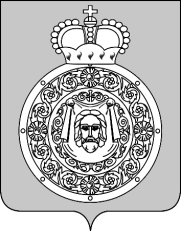 КОНТРОЛЬНО-СЧЕТНАЯ ПАЛАТА ВОСКРЕСЕНСКОГО МУНИЦИПАЛЬНОГО РАЙОНАМОСКОВСКОЙ ОБЛАСТИг. Воскресенск                                                                                                          8 апреля 2016 годаОГЛАВЛЕНИЕ:1. Общие положения.2. Доходы бюджета Воскресенского муниципального района.3. Расходы бюджета Воскресенского муниципального района.4. Анализ финансирования муниципальных программ.5. Анализ дебиторской и кредиторской задолженности.6. Управление муниципальным долгом.7. Источники внутреннего финансирования дефицита бюджета.1. Общие положенияЗаключение на отчет об исполнении бюджета Воскресенского муниципального района за 2015 год подготовлено в соответствии с Бюджетным кодексом Российской Федерации (далее – Бюджетный кодекс РФ), главами 1-4 Положения «О бюджетном процессе в Воскресенском муниципальном районе», Положением «О Контрольно-счетной палате Воскресенского муниципального района Московской области», Стандартом проведения внешней проверки годового отчета об исполнении бюджета совместно с проверкой достоверности годовой бюджетной отчетности главных администраторов бюджетных средств, утвержденным распоряжением Контрольно-счетной палаты Воскресенского муниципального района.Целью внешней проверки является определение полноты поступления доходов и иных платежей в бюджет Воскресенского муниципального района, привлечения и погашения источников финансирования дефицита бюджета в Воскресенском муниципальном районе, фактического расходования средств местного бюджета по сравнению с показателями, утвержденными решением о бюджете Воскресенского муниципального района по объему и структуре, а также установление законности, целевого назначения и эффективности финансирования и использования средств бюджета Воскресенского муниципального района в 2015 году.Задачами внешней проверки годового отчета об исполнении бюджета Воскресенского муниципального района являются:определение соблюдения единого порядка составления и представления годовой бюджетной отчетности, ее соответствия требованиям Бюджетного кодекса РФ и нормативным правовым актам Министерства финансов Российской Федерации;оценка фактического освоения бюджетных средств путем сравнения произведенных кассовых расходов главных администраторов бюджетных средств, с показателями утвержденного и уточненного бюджетов и сводной бюджетной росписи, установление процента исполнения от показателей, утвержденного и уточненного бюджетов, проведение анализа объема и структуры расходов;оценка качества планирования прогнозных параметров исполнения бюджета Воскресенского муниципального района;оценка размера дефицита бюджета Воскресенского муниципального района на соответствие его установленным в уточненном бюджете параметрам и требованиям пункта 3 статьи 92.1. Бюджетного кодекса РФ;определение системных недостатков при осуществлении планирования и исполнения бюджета Воскресенского муниципального района.В заключении на годовой отчет об исполнении бюджета Воскресенского муниципального района делается вывод о достоверности либо недостоверности показателей годового отчета, о наличии либо отсутствии нарушений бюджетного законодательства Российской Федерации при составлении годового отчета об исполнении бюджета Воскресенского муниципального района, формируются предложения по устранению выявленных нарушений и факторов, влияющих на достоверность показателей годового отчета об исполнении бюджета Воскресенского муниципального района.При наличии недостоверных данных, нарушений бюджетного законодательства Российской Федерации в заключении на годовой отчет об исполнении бюджета Воскресенского муниципального района указываются причины и следствия, которые привели к нарушениям бюджетного законодательства и недостоверности показателей годового отчета об исполнении бюджета Воскресенского муниципального района.Годовой отчет об исполнении бюджета за 2015 год представлен в Контрольно-счетную палату Воскресенского муниципального района 10.03.2016 г., что соответствует пункту 3 статьи 264.4 Бюджетного кодекса РФ и пункту 13.3 статьи 13 Положения «О бюджетном процессе в Воскресенском муниципальном районе».Согласно пункту 1 статьи 264.4 Бюджетного кодекса РФ, внешняя проверка отчета об исполнении бюджета включает в себя внешнюю проверку бюджетной отчетности главных администраторов бюджетных средств и подготовку заключения на годовой отчет об исполнении бюджета.Согласно пункту 3 статьи 264.1. Бюджетного кодекса РФ, бюджетная отчетность включает в себя:- отчет об исполнении бюджета;- баланс исполнения бюджета;- отчет о финансовых результатах деятельности;- отчет о движении денежных средств;- пояснительную записку.Согласно требованиям статьи 264.4 Бюджетного кодекса РФ, бюджетная отчетность представлена в адрес Контрольно-счетной палаты Воскресенского муниципального района в полном объеме.Проверкой правильности заполнения форм бюджетной отчетности установлено, что все представленные формы соответствуют требованиям Приказа Минфина России от 28.10.2010 № 191н с последующими изменениями и дополнениями «Об утверждении Инструкции о порядке составления и предоставления годовой, квартальной и месячной отчетности об исполнении бюджетов бюджетной системы Российской Федерации» (далее – Приказ Минфина России от 28.10.2010 № 191н), заполнены все графы, не имеющие числового значения.Во всех формах бюджетной отчетности заполнены обязательные реквизиты (отчетная дата, наименование органа, организующего исполнение бюджета, наименование бюджета, коды по ОКУД ОКЕИ, периодичность, единицы измерения).Годовая бюджетная отчетность составлена на основании показателей форм бюджетной отчетности, представленных получателями, распорядителями, главными распорядителями бюджетных средств, администраторами, главными администраторами доходов бюджета, администраторами, главными администраторами источников финансирования дефицита бюджета, финансовыми органами, органами, осуществляющими кассовое обслуживание исполнения бюджета, обобщенных путем суммирования одноименных показателей по соответствующим строкам и графам в установленном Приказом Минфина России от 28.10.2010 № 191н с последующими изменениями и дополнениями порядке взаимосвязанных показателей по консолидируемым позициям форм бюджетной отчетности.Заключение подготовлено на основании проведенной проверки отчета об исполнении бюджета Воскресенского муниципального района за 2015 год, а также данных бюджетной отчетности Главных распорядителей средств бюджета Воскресенского муниципального района Московской области. Анализ Отчета осуществлялся путем сравнения значений бюджетного назначения по конкретным кодам бюджетной классификации с данными, приведенными в Отчете и с данными по исполнению бюджета Воскресенского муниципального района, полученными в ходе проведенных контрольных мероприятий Контрольно-счетной палатой Воскресенского муниципального района.Макроэкономические условия исполнения бюджета за 2015 годВоскресенский муниципальный район является крупным промышленно-аграрным центром Подмосковья с развитой инженерно-транспортной инфраструктурой. Основными направлениями деятельности предприятий на протяжении многих лет остаются химическое производство, производство строительных и отделочных материалов, производство пищевых продуктов, машиностроение, сельское хозяйство, строительство и торговля.Промышленное производство района является ведущей отраслью экономики, удельный вес которой в общем объеме выпуска товаров, работ и услуг составляет 80,5%.Промышленный потенциал Воскресенского района определяется химической промышленностью, производством строительных материалов и строительством. Общий объем произведенной продукции и оказанных услуг по всем направлениям деятельности во всех сферах экономики с участием крупных и средних предприятий (по результатам проведенного мониторинга статистических отчетов по форме П-1 «Сведения о производстве и отгрузке товаров и услуг») составил 44 353,0 млн. рублей, или 111,6 % от уровня 2014 года. Снижение уровня производства произошло по отдельным предприятиям: ОАО «Фетр», филиал ОАО «Лафарж Цемент», ООО «ФАБИ», ООО «Волма – Воскресенск.Положительную динамику показали такие предприятия района, как: ОАО «Воскресенские минеральные удобрения», ООО «Фрегат», ООО «ЭРИСМАНН», ООО «ТехноНИКОЛЬ Воскресенск», ООО «Завод стекловолокна», ОАО «ВЭМЗ».Средняя заработная плата в организациях имеет следующую тенденцию роста: 2014 год – 32 361,9 рублей (согласно уточненным данным), за 2015 год 33 850,0 рублей.По крупным и средним предприятиям Воскресенского муниципального района темп роста фонда оплаты труда в 2015 году по сравнению с 2014 годом составил 104,6 %, а темп роста средней заработной платы 104,5%, что также способствовало увеличению поступления в бюджет налога на доходы физических лиц.За 2015 год по сравнению с 2014 годом (по данным статистической отчетности форма П-4) наблюдается увеличение численности работающих на предприятиях Воскресенского муниципального района на 17 человек. В 2014 году в сравнении с 2013 годом наблюдалось сокращение численности на 1 204 человека.Ряд крупных и средних предприятий Воскресенского муниципального района находятся в процедуре банкротства: ОАО «Комбинат Красный Строитель», МУП «СЭЗ ЖКК», ЗАО «ВЭК», ОАО «Воскресенское ДРСУ», ОАО «СМП-201», Обособленное подразделение ООО «ЮРГОН», ООО «Агрофирма «Луч»», ООО «Воскресенскхлеб», ОАО «Ачкасово», ООО «ИНТЕРФОРМ-М», ООО «АВО СЕРВИС», ООО «ММ».В агрокомплекс Воскресенского муниципального района входят 6 сельскохозяйственных предприятий, 77 крестьянских (фермерских) хозяйств, 11 956 личных подсобных хозяйств.За отчѐтный период из 6 сельскохозяйственных предприятий 5 сработали с прибылью, что соответствует уровню прошлого года. По итогам года прибыль составила 91 461,0 тыс. рублей или 123,5% к уровню прошлого года. Наилучших финансовых результатов достигли ООО «Рассвет Подмосковья» и ООО «Агрофорвард».Потребительский рынок, еще одна сфера трудовой деятельности населения, ведущей отраслью которого остается розничная торговля. В Воскресенском муниципальном районе данная сфера представлена 287 юридическими лицами и 858 индивидуальными предпринимателями, более 5000 тысяч человек трудится в сфере потребительского рынка и услуг.II. Доходы бюджета районаРешением Совета депутатов Воскресенского муниципального района 22.12.2014 № 80/6 «О бюджете Воскресенского муниципального района на 2015 год и на плановый период 2016 и 2017 годов» были утверждены бюджетные назначения по основным кодам бюджетной классификации доходов в разрезе групп и подгрупп в сумме 3 410 860,2 тыс. рублей.Решениями Совета депутатов Воскресенского муниципального района от: 27.02.2015 № 110/8, 27.03.2015 № 130/9, 24.04.2015 № 140/10, 29.05.2015 № 153/11, 26.06.2015 № 164/12, 17.07.2015 № 180/13, 28.08.2015 № 186/14, 25.09.2015 № 196/15, 30.10.2015 № 237/17, 25.12.2015 № 275/21 были произведены корректировки бюджетных назначений на 2015 год. В результате чего бюджетные назначения на 2015 год по доходам бюджета Воскресенского муниципального района были увеличены на 5,6% (191 966,5 тыс. рублей) и составили 3 602 826,7 тыс. рублей, против первоначально установленного плана – 3 410 860,2 тыс. рублей.Увеличение запланировано за счет:- собственных доходов на сумму 16 471,7 тыс. рублей или на 1,2%;- безвозмездных поступлений на сумму 175 494,8 тыс. рублей или на 8,9%.Исполнение доходной части бюджета района за 2015 год составило 3 573 639,3 тыс. рублей или 99,2% от уточненного плана. По сравнению с первоначально утвержденными параметрами доходы составили 104,8%.  В структуре доходов плановые показатели по собственным доходам (налоговым и неналоговым) составляют 40,2% от общего объема доходов в 2015 году (для сравнения: в 2014 году этот показатель составлял – 41,2%). Фактически исполнено 1 450 363,1 тыс. рублей или 100,3% от уточненного плана – 1 446 684,3 тыс. рублей.Плановые показатели по безвозмездным поступлениям составили 59,8% от общего объема поступлений. Фактически исполнено 2 123 276,2 тыс. рублей или 98,5% от уточненного плана (2 156 142,4 тыс. рублей), первоначально утверждено по бюджету – 1 980 647,6 тыс. рублей. Структура доходов бюджета Воскресенского муниципального районаАнализ исполнения бюджета по доходам 2015 года(тыс. рублей)Таким образом, по сравнению с первоначально утвержденными параметрами доходная часть бюджета района в 2015 году выполнена на 104,8%, а по сравнению с уточненным планом – выполнена на 99,2%. Структура исполнения налоговых доходов бюджета Воскресенского муниципального района за 2014-2015 годовНалоговые доходы. В составе собственных доходов районного бюджета за 2015 год налоговые поступления составили 92,6% (1 342 548,5 тыс. рублей).Бюджетные назначения по налоговым доходам по сравнению с первоначальным планом увеличились на 24 252,0 тыс. рублей или на 1,8%. Исполнение по налоговым доходам составило 1 342 548,5 тыс. рублей или 102,0% от первоначального и 100,1% от уточненного планов.Для исполнения бюджетных назначений наряду с развитием налогооблагаемой базы, недопущения образования недоимки, сокращения задолженности по платежам в бюджет в отчетном финансовом году проведено 19 заседаний межведомственной комиссии по мобилизации доходов бюджета Воскресенского муниципального района.Работа комиссии по мобилизации доходов в бюджет Воскресенского муниципального района была направлена на повышение собираемости налогов и других обязательных платежей в бюджет, сокращение размера недоимки по платежам в бюджет. Целью комиссии являлось объединение усилий органов власти, налоговых, правоохранительных органов по улучшению ситуации с поступлением налогов. Кроме того, представители администрации Воскресенского муниципального района принимали участие в работе комиссий ИФНС по г. Воскресенску по легализации налоговой базы и погашении задолженности в бюджетную систему Российской Федерации, на которых:- вырабатывались мероприятия по сокращению задолженности по платежам в бюджеты всех уровней организациями, имеющими задолженность по платежам свыше 500 тыс. рублей;- рассматривались вопросы по результатам финансово-хозяйственной деятельности предприятий Воскресенского муниципального района, погашения задолженности по платежам в бюджетную систему Российской Федерации, в том числе задолженности по налогу на доходы физических лиц и проведения мероприятий налогового контроля в отношении налогоплательщиков, имеющих убытки;- вырабатывались мероприятия по сокращению задолженности в бюджетную систему Российской Федерации организаций отрасли ЖКХ.Наибольший удельный вес в общей сумме налоговых доходов составляет налог на доходы физических лиц (83,6% от общего объема налоговых доходов), который при уточненном плане 1 121 571,3 тыс. рублей, выполнен в сумме 1 122 899,3 тыс. рублей или на 100,1%.В сравнении с показателями 2014 года поступления налога на доходы физических лиц уменьшились на 45 274,8 тыс. рублей или на 3,9%.Основными причинами уменьшения объема указанных доходов по сравнению с аналогичным периодом прошлого года является изменение дополнительных нормативов отчислений от налога на доходы физических лиц, подлежащих зачислению в бюджет Воскресенского муниципального района. А также отразившееся на деятельности крупнейших организаций района снижение экономического роста, существенно повлиявшее на исполнение бюджета муниципального района и его наполняемости доходами.Уменьшению поступления в бюджет налога на доходы физических лиц способствовало сокращение среднесписочной численности работников предприятий Воскресенского района. Так, согласно данным статистической отчетности (форма П-4) за период январь-декабрь 2015 года, среднесписочная численность работников крупных и средних предприятий Воскресенского района сокращена на 154 человека.Ряд крупных и средних предприятий Воскресенского муниципального района находятся в процедуре банкротства. По отдельным предприятиям, организациям, индивидуальным предпринимателям имеется задолженность по уплате налога на доходы физических лиц.Проводилась активная работа по расширению налоговой базы путем привлечения организаций, осуществляющих деятельность на территории Воскресенского муниципального района, но зарегистрированных в других регионах, к постановке на учет в ИФНС России по г. Воскресенску, с убыточными предприятиями района для выведения их на безубыточный уровень. По результатам осуществления мероприятий по финансовому «оздоровлению» убыточных организаций, количество таких организаций за 2015 год сократилось по отношению к 2014 году на 28.В рамках трехсторонних соглашений проводилась работа с организациями, осуществляющими деятельность на территории района по вопросам повышения уровня оплаты труда и выявления факторов ее занижения. Работодатели, допустившие выплату заработной платы ниже среднеотраслевого уровня, а также имеющие задолженность по налогу на доходы физических лиц, приглашались на заседания межведомственной комиссии по мобилизации доходов бюджета.По результатам проведенной работы:рассмотрено 26 организаций, имеющих низкий уровень заработной платы, задолженность по выплате заработной платы;представлены подтверждающие сведения от 12 работодателей (официальные письма, штатные расписания) о повышении заработной платы работникам.Кроме того, с 1 января 2015 года для иностранных граждан изменились правила уплаты фиксированных авансовых платежей по налогу на доходы физических лиц. Фиксированные авансовые платежи по вышеуказанному налогу в соответствии с пунктом 2 статьи 227.1 Налогового кодекса РФ составили 1 200 рублей в месяц. Платеж подлежит индексации на коэффициент-дефлятор, установленный на соответствующий календарный год (в 2015 году приказом Министерства экономического развития Российской Федерации от 29.10.2014 № 685 «Об установлении коэффициентов-дефляторов на 2015 год» коэффициент-дефлятор составил 1,307), а также на коэффициент, отражающий региональные особенности рынка труда, устанавливаемый на соответствующий календарный год законом субъекта РФ (статьей 2 Закона Московской области от 27.11.2014 № 155/2014-ОЗ «Об установлении коэффициента, отражающего региональные особенности рынка Московской области, на 2015 год» установлен коэффициент в размере 2,5504). Таким образом, в 2015 году авансовые платежи по налогу на доходы физических лиц для указанных иностранных граждан составили 4 000,0 рублей в месяц.Первоначально решением Совета депутатов «О бюджете Воскресенского муниципального района на 2015 год и плановый период 2016 и 2017 годов» была утверждена сумма доходов по данной статье 1 110 174,0 тыс. рублей, соответственно, исполнение к первоначально утвержденному плану составило 101,1%.Налог по доходам от уплаты акцизов на автомобильный и прямогонный бензин, дизельное топливо, моторные масла для дизельных и (или) карбюраторных (инжекторных) двигателей при уточненном плане 13 660,0 тыс. рублей, выполнен в сумме 13 665,9 тыс. рублей или на 100,0%. Удельный вес составил 1,0% от общего объема налоговых доходов.В аналогичном периоде 2014 года поступления в бюджет Воскресенского муниципального района по вышеуказанному налогу не предусматривались. В связи с внесением изменений в Федеральный закон от 06.10.2003 № 131-ФЗ «Об общих принципах организации местного самоуправления в Российской Федерации» с 1 января 2015 года вопросы местного значения в части дорожной деятельности в отношении автомобильных дорог местного значения, не отнесены к полномочиям сельских поселений и являются вопросами местного значения муниципальных районов.Нормативы отчислений в бюджеты муниципальных районов (городских округов), городских поселений Московской области от доходов от уплаты акцизов на автомобильный и прямогонный бензин, дизельное топливо, моторные масла для дизельных и (или) карбюраторных (инжекторных) двигателей установлены в соответствии с Законом Московской области от 28.11.2014 № 158/2014-ОЗ «О бюджете Московской области на 2015 год и плановый период 2016 и 2017 годов».Удельный вес налогов на совокупный доход (Налога, взимаемого в связи с применением упрощенной системы налогообложения, Единого налога на вмененный доход для отдельных видов деятельности, Единого сельскохозяйственного налога и Налога, взимаемого в связи с применением патентной системы налогообложения) составил 14,2% от общего объема налоговых доходов. По указанным налогам поступило в бюджет 191 071,0 тыс. рублей (80 504,8 тыс. рублей, 98 937,1 тыс. рублей, 136,3 тыс. рублей и 11 492,8 тыс. рублей соответственно). Исполнение составило 100,1% от плана (190 936,3 тыс. рублей). В сравнении с показателями 2014 года поступления налогов на совокупный доход увеличились на 1 976,3 тыс. рублей или на 1,0%.Так, по налогу, взимаемому в связи с применением упрощенной системы налогообложения, единому сельскохозяйственному налогу и налогу, взимаемому в связи с применением патентной системы налогообложения, установлен факт увеличения их поступлений в бюджет Воскресенского муниципального района. Основными причинами положительной динамики поступлений вышеуказанных налогов явились:в части налога, взимаемого в связи с применением упрощенной системы налогообложения – при формировании бюджета Московской области на 2015 год учтена передача в бюджет муниципального района налога, взимаемого в связи с применением упрощенной системы налогообложения, подлежащего зачислению в соответствии с законодательством Российской Федерации в бюджет Московской области, по единому нормативу отчислений 50%. Кроме того, в соответствии с отчетом по форме 5-УСН за 2014 год увеличилось количество налогоплательщиков по состоянию на 01.01.2015 года на 70 человек и, как следствие, увеличилась налогооблагаемая база;в части единого сельскохозяйственного налога увеличение поступлений по сравнению с 2014 годом связано с увеличением норматива по налогу, взимаемому в бюджеты муниципальных районов на территориях сельских поселений; с 01.01.2015 года норматив составил 70 процентов (ранее в бюджет района зачислялся единый сельскохозяйственный налог по общему нормативу в размере 50 процентов); в части налога, взимаемого в связи с применением патентной системы налогообложения – рост поступлений произошел за счет индексации значений потенциально возможного годового дохода, а также увеличения количества индивидуальных предпринимателей, применяющих патентную систему налогообложения. Количество индивидуальных предпринимателей, применяющих патентную систему налогообложения по состоянию на 01.01.2016 года, на территории Воскресенского муниципального района составило 679 (на 01.01.2015 – 438). Всего выдано 789 патентов.Единый налог на вмененный доход для отдельных видов деятельности при уточненном плане 98 900,0 тыс. руб., выполнен в сумме 98 937,1 тыс. рублей или на 100,0%.В сравнении с показателями 2014 года поступление единого налога на вмененный доход для отдельных видов деятельности, уменьшилось на 9 225,6 тыс. рублей или на 8,5%.Снижение поступлений в бюджет Воскресенского муниципального района по единому налогу на вмененный доход для отдельных видов деятельности связано с изменениями законодательства, переводом отдельных видов деятельности на патентную систему налогообложения, сокращением количества налогоплательщиков, применяющих специальный режим налогообложения. Переход на уплату единого налога на вмененный доход для отдельных видов деятельности для организаций и индивидуальных предпринимателей в 2015 году носил добровольный характер, что повлекло переход налогоплательщиков – индивидуальных предпринимателей на патентную систему налогообложения. Количество налогоплательщиков сократилось на 468 человек.В Воскресенском муниципальном районе продолжена работа по наращиванию налогового потенциала путем стимулирования предпринимательской деятельности, в том числе развития малого бизнеса, формирования благоприятного инвестиционного климата в основных отраслях экономики.Вопросам поддержки и развития малого предпринимательства органами местного самоуправления уделялось особое внимание. В структуре органов, занимающихся вопросами предпринимательства, действует Совет по содействию развития и поддержке малого и среднего предпринимательства при главе Воскресенского муниципального района и Муниципальный фонд поддержки малого предпринимательства, основными направлениями деятельности которых являются создание условий для продвижения товаров и услуг субъектов малого предпринимательства на внутреннем и внешнем рынке, обеспечение взаимодействия с кредитными учреждениями для создания доступа к кредитным ресурсам.Деятельность малых предприятий осуществлялась в основном в сфере торговли, общественного питания и услуг.На создание благоприятных условий для развития малого и среднего предпринимательства на территории муниципального района, способствующих созданию новых рабочих мест, устойчивому функционированию и развитию реального сектора экономики, мобилизации дополнительных доходов в бюджет, в том числе, единого налога на вмененный доход, содействию обеспечения занятости населения, росту доходов населения, была направлена политика Воскресенского муниципального района.Незначительную часть доходов бюджета Воскресенского муниципального района составляет государственная пошлина – 14 733,3 тыс. рублей или 1,1% от суммы налоговых доходов. Исполнение составило 100,1% от планируемой суммы. В сравнении с показателями 2014 года поступления увеличились на 11,2%.Рост поступлений по государственной пошлине по делам, рассматриваемым в судах общей юрисдикции, связан с увеличением размера госпошлины за некоторые виды юридически значимых действий в 1,5-2 раза в соответствии с Федеральным законом от 21.07.2014 № 221-ФЗ «О внесении изменений в главу 25.3 части второй Налогового кодекса Российской Федерации». По государственной пошлине, за выдачу разрешения на установку рекламной конструкции в сравнении с показателями 2014 года, исполнение составило 19,8%. Невыполнение плановых назначений объясняется тем, что данные поступления носят заявительный характер (сокращение количества обращений граждан и юридических лиц по оформлению юридически значимых действий в отчетном финансовом году).Сумма поступлений по задолженности и перерасчетам по отмененным налогам, сборам и иным обязательным платежам в 2015 году составила 179,0 тыс. рублей. По данному доходному источнику поступления не планировались. По сравнению с аналогичным периодом 2014 года поступления в бюджет Воскресенского муниципального района задолженности и перерасчетам по отмененным налогам, сборам и иным обязательным платежам увеличились в 4,4 раза.В результате проведенных налоговыми органами контрольных мероприятий, уточнений  расчетов, а также поступлений недоимки прошлых лет поступило: - налога на прибыль организаций (по обязательствам, возникшим до 1 января 2005 года) в сумме (-)1,5 тыс. рублей; - прочих налогов и сборов (по отмененным налогам и сборам субъектов Российской Федерации) в сумме 76,2 тыс. рублей;- прочих налогов и сборов (по отмененным местным налогам и сборам) в сумме 104,3 тыс. рублей.Структура исполнения неналоговых доходов бюджета Воскресенского муниципального района за 2014-2015 гг.Сумма поступлений по неналоговым доходам, удельный вес которых составляет 7,4% от общей суммы собственных доходов, в 2015 году составила 107 814,6 тыс. рублей. Исполнение от плана составило 101,9%.Наибольший удельный вес в общей сумме неналоговых доходов занимают доходы, получаемые в виде арендной платы за земельные участки в границах поселений – 47,8%. Поступило по данной статье дохода за 2015 год – 51 519,0 тыс. рублей, что составляет 100,0% от уточненных плановых назначений или 125,6% от показателей 2014 года. Рост поступлений по доходам, получаемым в виде арендной платы за земельные участки в 2015 году, сложился за счет погашения задолженности прошлых лет.Доходы от проведения аукционов по продаже права на заключение договоров аренды земельных участков для целей жилищного строительства, в части доходов бюджета района к поступлению в 2015 году, не прогнозировались.Задолженность по арендной плате за земельные участки арендаторов – организаций и индивидуальных предпринимателей в бюджет Воскресенского муниципального района на 01.01.2016 составила 22 055,5 тыс. рублей, в том числе 12 114,1 тыс. рублей безнадежная к взысканию.В целях сокращения задолженности по арендным платежам администратором доходов проводилась претензионно-исковая работа по взысканию задолженности, недопущению ее возникновения и повышению экономической отдачи от используемого муниципального имущества, а именно:- направлялись претензии, уведомления и письма по исполнению обязательств в установленные сроки, где обозначены недоимка и пеня, подлежащая к уплате;- проводилась индивидуальная работа с должниками;- к арендаторам, имеющим задолженность по арендным платежам, приняты меры (решения) по взысканию задолженности. Осуществлялось исполнительное производство.В соответствии с Порядком списания задолженности по арендной плате и неустойке за пользование земельными участками, находящимися в собственности Московской области или государственная собственность на которые не разграничена (утвержден постановлением Правительства Московской области от 05.05.2010 № 313/18) в течение 2015 года списана задолженность по арендной плате и неустойка за пользование земельными участками, государственная собственность на которые не разграничена, в связи с исключением недействующего юридического лица из Единого государственного реестра юридических лиц по решению регистрирующего органа на основании выписки из ЕГРЮЛ от 21.04.2015 № 11278/2015, выданной ИФНС по г. Воскресенску Московской области.Задолженность возникла за период с 16.03.2005 по 13.08.2014 за пользование земельным участком по договору аренды, вид разрешенного использования: для строительства технологической грузовой автостоянки придорожного сервиса, заключенному с ООО «Архитрав» и составила 487,9 тыс. рублей.В рамках работы межведомственной комиссии Воскресенского муниципального района по мобилизации доходов в бюджет, мероприятия по администрированию доходов бюджета (взыскание задолженности по арендной плате за землю) проводились в 2015 году на постоянной основе.В целях взыскания задолженности по арендной плате за земельные участки администратором доходов направлено должникам 375 уведомлений на сумму 25 451,0 тыс. рублей и 32 претензии на сумму 6 888,0 тыс. рублей. В службу судебных приставов, в целях взыскания задолженности по арендной плате за земельные участки направлено исполнительных листов на сумму 8 086,0 тыс. рублей.Сумма поступлений по доходам от размещения временно свободных средств бюджет в 2015 году составила 82,0 тыс. рублей. По данному доходному источнику поступления не планировались. По сравнению с аналогичным периодом 2014 года поступления в бюджет Воскресенского муниципального района по данному доходному источнику уменьшились в 8,1 раза. Зачисление в бюджет Воскресенского муниципального района производилось на основании муниципальных контрактов на оказание банковских услуг. Банк ежемесячно, в течение всего периода нахождения денежных средств на счете, открываемом в соответствии с контрактом, производит начисление процентов по остатку денежных средств на указанном счете в зависимости от ставки рефинансирования, установленной Центральным Банком РФ. Перечисление начисленных процентов по остатку денежных средств осуществляется на счет Клиента.Доходы от сдачи в аренду имущества, находящегося в государственной и муниципальной собственности в составе неналоговых доходов 2015 года составляют 6,4%.Исполнение по данному виду поступлений составило 6 850,2 тыс. рублей при плане 6 850,0 тыс. рублей (100,0%) или 111,9% от первоначального плана, или 115,8% от поступлений 2014 года (5 914,0 тыс. рублей). В рамках работы комиссии Воскресенского муниципального района по мобилизации доходов бюджета осуществлялись на постоянной основе мероприятия по администрированию   доходов бюджета (взыскание задолженности по арендной плате за имущество):- до налогоплательщиков в обязательном порядке через средства массовой информации доводились реквизиты местного бюджета для перечисления арендных платежей;- проводилась работа консультационного характера по заполнению плательщиками реквизитов в платежных документах; - должникам направлялись уведомления о задолженности.В связи с несвоевременной уплатой арендных платежей за арендованное муниципальное имущество, имеется задолженность по доходам от сдачи в аренду имущества. Основной причиной образования задолженности является низкая платежная дисциплина арендаторов муниципального имущества.По результатам проведенных мероприятий отдельными арендаторами погашена задолженность за прошлые периоды.Задолженность по доходам от сдачи в аренду имущества по состоянию на 01.01.2016 года в бюджет Воскресенского муниципального района составила 1 632,8 тыс. рублей, в том числе безнадежная к взысканию задолженность отсутствует (на 01.01.2015 года задолженность по доходам от сдачи в аренду имущества составляла 2 065,5 тыс. рублей, безнадежная к взысканию задолженность отсутствовала).Проведена претензионная работа в отношении арендаторов, имеющих задолженность по арендной плате, ведется исполнительное производство. По 8 организациям имеются решения Арбитражного суда Московской области о взыскании задолженности, в отношении 21 организации направлены уведомления и письма о необходимости погашения задолженности за арендованное имущество. В составе неналоговых доходов платежи от перечисления части прибыли, остающейся после уплаты налогов и иных обязательных платежей муниципальными унитарными предприятиями, составили 466,1 тыс. рублей или 100,0% от уточненного плана (466,0 тыс. рублей). Удельный вес в структуре неналоговых доходов составил 0,4%. В сравнении с показателями 2014 года поступления уменьшились в 1,8 раза по причине убытков, полученных отдельными муниципальными предприятиями по результатам финансово-хозяйственной деятельности.По итогам финансово-хозяйственной деятельности муниципальных унитарных предприятий за 2014 год в бюджет Воскресенского муниципального района зачислены доходы от перечисления части прибыли, остающейся после уплаты налогов и иных обязательных платежей.Доходы от прочих поступлений от использования имущества, находящегося в муниципальной собственности получены в размере 8 766,1 тыс. рублей, или 106,6% от утвержденных годовых назначений. Удельный вес в структуре неналоговых доходов составил  8,1%. В сравнении с 2014 годом поступления снизились в 2,4 раза. По указанному доходному источнику в 2015 году в бюджет Воскресенского муниципального района поступила плата:- за коммерческий наем жилых помещений в сумме 269,2 тыс. рублей;- за наем жилых помещений имущества, переданного сельским поселением Ашитковское в сумме 3 453,9 тыс. рублей; - за установку и размещение рекламных конструкций на территории Воскресенского муниципального района в сумме 5 043,0 тыс. рублей, в том числе доходы от продажи права на заключение договоров на установку и эксплуатацию рекламных конструкций в сумме 1 881,7 тыс. рублей. На снижение поступлений в 2015 году повлияли следующие факторы: сокращение количества участников, изменение месторасположения и площади информационного поля рекламной конструкции при проведении торгов в форме аукционов на установку и эксплуатацию рекламных конструкций.Платежи при пользовании природными ресурсами поступили в сумме 8 169,9 тыс. рублей, что составляет 100,1% от уточненного плана или 126,6% от поступлений 2014 года. Удельный вес в структуре неналоговых доходов составил 7,6%. Поступление платы за негативное воздействие на окружающую среду (в части размещения отходов производства и потребления) осуществляется в соответствии со статьей 16 Федерального закона от 10.01.2002 № 7-ФЗ «Об охране окружающей среды».В бюджете муниципального района поступления платы за негативное воздействие на окружающую среду на 2015 год утверждены на основе данных, представленных администратором  доходов бюджета – Департаментом Федеральной службы по надзору в сфере природопользования по Центральному федеральному округу.Доходы от оказания платных услуг и компенсации затрат государства получены в сумме 2 485,7 тыс. рублей или 100,0% от уточненного плана. Удельный вес доходов от оказания платных услуг (работ) получателями средств бюджетов и компенсации затрат в структуре неналоговых доходов составил 2,3%. В сравнении с показателями 2014 года поступления увеличились в 6,6 раза.По указанному доходному источнику в 2015 году в бюджет Воскресенского муниципального района поступила плата:- по возврату дебиторской задолженности прошлых лет;- за наем жилых помещений имущества, переданного сельским поселением Фединское в безвозмездное пользование;- по возврату средств на выплаты гражданам жилищных субсидий;- по возврату средств за непоставленный товар.Доходы от реализации имущества, находящегося в государственной и муниципальной собственности, составили 22,0 тыс. рублей. В сравнении с показателями 2014 года поступления увеличились в 3 раза. По данному доходному источнику поступления не планировались.Поступили доходы от продажи муниципального имущества по ранее заключенным договорам купли-продажи.Доходы от продажи земельных участков, находящихся в государственной и муниципальной собственности в составе неналоговых доходов 2015 года составляют 12,7%.Исполнение по данному виду поступлений составило 13 707,3 тыс. рублей, при плане  13 600,0 тыс. рублей (100,8%) или 49,8% от первоначального плана, или 110,5% от поступлений 2014 года (12 402,7 тыс. рублей).В связи с внесением изменений в Бюджетный кодекс РФ с 01.01.2015 года в бюджеты муниципальных районов до разграничения государственной собственности на землю поступают доходы от продажи земельных участков, государственная собственность на которые не разграничена и которые расположены в границах сельских поселений по нормативу 100 процентов (ранее – 50 процентов).Невыполнение первоначальных плановых показателей образовалось по причине увеличения кадастровой стоимости земельных участков, расположенных на землях населенных пунктов (Распоряжение Министерства экологии и природопользования Московской области от 27.11.2013 № 566-РМ «Об утверждении результатов государственной кадастровой оценки земельных участков в составе земель населенных пунктов Московской области»), соответственно, снижение объемов сделок купли-продажи и, как следствие, уменьшение обращений юридических и физических лиц в 2015 году по выкупу земельных участков под объектами недвижимости.Сумма плановых назначений в бюджете 2015 года от взыскания штрафов, санкций, возмещений ущерба по сравнению с первоначальным планом увеличилась на 8 797,7 тыс. рублей или в 2,5 раза. Доходы по данной статье исполнены на 100,1% от уточненного плана. Удельный вес в структуре неналоговых доходов составил 13,5%. Темп роста 2015/2014 по Воскресенскому муниципальному району составил 124,8%. Доходы, поступившие в бюджет Воскресенского муниципального района от штрафов, санкций, возмещений ущерба в 2015 году составили 14 509,7 тыс. рублей, в том числе по видам:- денежные взыскания (штрафы) за нарушение законодательства о налогах и сборах в сумме 476,2 тыс. рублей;- денежные взыскания (штрафы) за нарушение законодательства о применении контрольно-кассовой техники при осуществлении наличных денежных расчетов и (или) расчетов с использованием платежных карт в сумме 539,4 тыс. рублей;- денежные взыскания (штрафы) за административные правонарушения в области государственного регулирования производства и оборота этилового спирта, алкогольной спиртосодержащей и табачной продукции в сумме 437,5 тыс. рублей;- денежные взыскания (штрафы) за нарушение законодательства в области охраны окружающей среды в сумме 3 770,5 тыс. рублей;- денежные взыскания (штрафы) за нарушение законодательства в области обеспечения санитарно-эпидемиологического благополучия человека и законодательства в сфере защиты прав потребителей в сумме 2 872,7 тыс. рублей;- денежные взыскания (штрафы) за административные правонарушения в области дорожного движения в сумме 143,5 тыс. рублей;- денежные взыскания (штрафы) за нарушение законодательства Российской Федерации об административных правонарушениях, предусмотренные статьей 20.25 Кодекса Российской Федерации об административных правонарушениях в сумме 1 174,6 тыс. рублей;- денежные взыскания (штрафы) за нарушение законодательства Российской Федерации о размещении заказов на поставки товаров, выполнение работ, оказание услуг в сумме 559,5 тыс. рублей;- прочие поступления от денежных взысканий (штрафов) и иных сумм в возмещение ущерба в сумме 4 535,8 тыс. рублей.Прочие неналоговые доходы поступили в бюджет Воскресенского муниципального района в сумме 1 292,7 тыс. рублей. Удельный вес данного доходного источника в структуре неналоговых доходов составил 1,2%.В сравнении с показателями 2014 года поступления увеличились в 5,2 раза.В состав указанных доходов входят поступления, в том числе:- невыясненные поступления, зачисляемые в бюджет муниципального района в сумме 1 086,1 тыс. рублей;- оплата цены права заключения муниципального контракта на оказание банковских услуг в   сумме 0,001 тыс. рублей;- частичное погашение требований кредитора 3 очереди, включенных в реестр кредиторов МУП «СЕЗ ЖКХ» в сумме 206,6 тыс. рублей (по делу №А41-25050/05).Поступления (перечисления) по урегулированию расчетов между бюджетами бюджетной системы Российской Федерации составили (-)56,1 тыс. рублей – погашение сложившейся задолженности бюджета Воскресенского муниципального района перед бюджетами Федерального фонда обязательного медицинского страхования (2,8 тыс. рублей), Фонда социального страхования (28,1 тыс. рублей), Территориального фонда обязательного медицинского страхования Московской области (25,2 тыс. рублей).Безвозмездные поступления в 2015 году составили 2 123 276,2 тыс. рублей или 98,5% от уточненного плана. При этом первоначальный план доходов в части безвозмездных поступлений (1 980 647,6 тыс. рублей) исполнен на 107,2%. Основную долю безвозмездных поступлений составляют субвенции – 84,3%, субсидии – 11,1% и иные межбюджетные трансферты – 4,6%. Сумма поступивших субвенций бюджетам муниципальных образований составила 1 791 234,9 тыс. рублей или 99,9% от утвержденных бюджетных назначений на 2015 год, из которых:субвенции на выполнение функций классного руководителя педагогическим работникам муниципальных образовательных учреждений в Московской области – 9 418,0 тыс. рублей или от утвержденных годовых назначений 100,0%;субвенции на предоставление гражданам субсидий на оплату жилого помещения и коммунальных услуг – 89 132,6 тыс. рублей или от утвержденных годовых назначений 99,9%;субвенции местным бюджетам на выполнение передаваемых полномочий субъектов Российской Федерации – 47 774,2 тыс. рублей или от утвержденных годовых назначений 98,7%;субвенции на обеспечение жильем отдельных категорий граждан, установленных Федеральными законами от 12.01.1995 № 5-ФЗ «О ветеранах» и от 24.11.1995 № 181-ФЗ «О социальной защите инвалидов в Российской Федерации» – 922,0 тыс. рублей или от утвержденных годовых назначений 99,99%;субвенции бюджетам муниципальных образований на предоставление жилых помещений детям-сиротам и детям, оставшимся без попечения родителей, лицам из их числа по договорам найма специализированных жилых помещений – 47 593,7 тыс. рублей или от утвержденных годовых назначений 99,8%;прочие субвенции – 1 596 394,4 тыс. рублей или от утвержденных годовых назначений 99,9%.Дотации от других бюджетов бюджетной системы Российской Федерации поступили в размере 954,0 тыс. рублей или 100,0% от плана бюджету муниципального района на выравнивание бюджетной обеспеченности. Субсидии получены в сумме 236 379,4 тыс. рублей или 90,9% от предусмотренного плана. Основной причиной невыполнения плановых назначений по отдельным видам субвенций и субсидий, поступающих в бюджет Воскресенского муниципального района, явился тот факт, что предоставление межбюджетных трансфертов из бюджета Московской области осуществляется в соответствии с Порядком исполнения бюджета Московской области по расходам в части санкционирования оплаты денежных обязательств при предоставлении межбюджетных трансфертов из бюджета Московской области бюджетам муниципальных образований Московской области, утвержденным распоряжением Министерства финансов Московской области от 30.06.2015 № 22РВ-42, согласно которому средства из бюджета Московской области выделяются при наличии фактической потребности на отчетную дату с приложением копий документов, определяющих фактическую потребность.Так, например, невыполнение бюджетных назначений по отдельным видам безвозмездных поступлений, обусловлено следующими причинами:субсидии для обеспечения учреждений дошкольного, начального общего, основного общего и среднего общего образования доступом в сеть Интернет – выполнено в объеме заявленных средств;субсидии на обеспечение подвоза учащихся к месту обучения в муниципальные образовательные учреждения, расположенные в сельской местности – выполнено в объеме заявленных средств;субсидии на софинансирование расходов на организацию деятельности многофункциональных центров предоставления государственных и муниципальных услуг – выполнено в объеме заявленных средств;субсидии на софинансирование расходов по созданию удаленных рабочих мест – выполнено в объеме заявленных средств;субсидии на капитальные вложения в крытые спортивные объекты с искусственным льдом – внесение изменений и дополнений в Закон Московской области от 28.11.2014 № 158/2014-ОЗ «О бюджете Московской области на 2015 и на плановый период 2016 и 2017 годов»;субсидии на проектирование и строительство объектов дошкольного образования – оплата произведена по фактическим объемам выполненных работ;субсидии на оплату кредиторской задолженности по муниципальным контрактам на выполнение технологических работ по реализации комплексного проекта, обеспечивающего внедрение современных механизмов управления процессами прогноза и планирования – невостребованность денежных средств в связи с отсутствием кредиторской задолженности;субсидии на проектирование и строительство физкультурно-оздоровительных комплексов – экономия, сложившаяся по результатам проведения конкурсных процедур.Сумма поступивших иных межбюджетных трансфертов бюджетам муниципальных образований составила 97 588,9 тыс. рублей или 96,2% от утвержденных бюджетных назначений на 2015 год, а именно:- организация и осуществление мероприятий по гражданской обороне, защите населения и территории поселений от чрезвычайных ситуаций природного и техногенного характера в сумме 914,0 тыс. рублей;- создание, содержание и организация деятельности аварийно-спасательных служб и (или)  формирований на территории поселений в сумме 14 659,7 тыс. рублей;- создание условий для организации досуга и обеспечения жителей поселений услугами организаций культуры в сумме 24 748,5 тыс. рублей;- организация библиотечного обслуживания населения, комплектование и обеспечение сохранности библиотечных фондов библиотек поселений в сумме 27 374,3 тыс. рублей;- организация в границах поселения электро-, тепло-, газо-, и водоснабжения населения, водоотведения, снабжения населения топливом (на содержание штатных единиц) в сумме 4 512,1  тыс. рублей;- мероприятия по осуществлению внешнего муниципального финансового контроля в сумме  1 373,2 тыс. рублей;- комплектование книжных фондов библиотек (за счет средств, поступивших из бюджета Московской области) в сумме 67,5 тыс. рублей;- на создание и развитие сети многофункциональных центров предоставления государственных и муниципальных услуг (за счет средств, поступивших из бюджета Московской области) в сумме 1 197,3 тыс. рублей;- прочие межбюджетные трансферты, передаваемые бюджету Воскресенского муниципального района, поступили в сумме 22 742,3 тыс. рублей. Перечисление средств и их использование осуществлялось в соответствии с заключенными соглашениями. Средства в сумме 3 853,2 тыс. рублей не освоены, так как в проведении отдельных плановых мероприятий не было потребности (так, например, участие в предупреждении и ликвидации последствий чрезвычайных ситуаций в границах поселений).Доходы бюджетов бюджетной системы Российской Федерации от возврата бюджетам бюджетной системы Российской Федерации и организациями остатков субсидий, субвенций и иных межбюджетных трансфертов, имеющих целевое назначение, прошлых лет поступили в сумме 1 236,6 тыс. рублей.Возврат остатков субсидий, субвенций и иных межбюджетных трансфертов, имеющих целевое назначение, прошлых лет в 2015 году составил (-)4 117,6 тыс. рублей, в том числе:- возврат субсидии на софинансирование расходов на организацию деятельности многофункциональных центров в сумме 1 194,4 тыс. рублей;- возврат субсидии на возмещение части затрат в связи с оплатой первоначального взноса при получении ипотечного жилищного кредита при приобретении жилого помещения в сумме 529,7 тыс. рублей; - возврат субсидии на внедрение современных образовательных технологий в сумме 1,7 тыс. рублей;- возврат субвенции на выплаты гражданам субсидий на оплату жилого помещения и коммунальных услуг в сумме 37,0 тыс. рублей;- возврат субвенции на выплату ежемесячного денежного вознаграждения за классное руководство в сумме 536,5 тыс. рублей;- возврат субвенции на обеспечение жильем отдельных категорий ветеранов 895,1 тыс. рублей;- возврат субвенции на обеспечение переданных государственных полномочий по временному хранению, комплектованию, учету и использованию архивных документов в сумме 11,1 тыс. рублей;- возврат субвенции на выплату компенсации части родительской платы за содержание ребенка в государственных и муниципальных образовательных учреждениях в сумме 20,3 тыс. рублей;- возврат субвенции на обеспечение государственных гарантий прав граждан на получение общедоступного и бесплатного дошкольного, начального общего, основного общего, среднего (полного) общего образования, а также дополнительного образования в муниципальных образовательных учреждениях в сумме 323,0 тыс. рублей;- возврат субвенции на частичную компенсацию стоимости питания отдельным категориям обучающихся в сумме 0,02 тыс. рублей;- возврат субвенции на оплату расходов, связанных с компенсацией проезда к месту учебы и обратно отдельным категориям обучающихся в сумме 1,4 тыс. рублей;- возврат субвенции на реализацию мер социальной поддержки и социального обеспечения детей-сирот, детей, оставшихся без попечения родителей, а также лиц из их числа, обучающихся в муниципальных образовательных и негосударственных учреждениях в сумме 1,0 тыс. рублей;- возврат субвенции на организацию деятельности комиссий по делам несовершеннолетних и защите их прав в сумме 3,7 тыс. рублей;- возврат прочих межбюджетных трансфертов, передаваемых бюджетам муниципальных районов в сумме 3,7 тыс. рублей;- возврат прочих межбюджетных трансфертов, передаваемых из бюджета Воскресенского муниципального района в бюджеты поселений на осуществление части полномочий по решению вопросов местного значения в сумме 559,0 тыс. рублей.III. Расходы бюджета Воскресенского муниципального районаВ ходе исполнения бюджета Воскресенского муниципального района в 2015 году были приняты десять решений «О внесении изменений в решение Совета депутатов Воскресенского муниципального района Московской области от 22.12.2014 № 80/6 «О бюджете Воскресенского муниципального района на 2015 год и плановый период 2016 и 2017 годов». В результате сумма расходов была увеличена по сравнению с первоначальной на 13,1% и утверждена в размере  3 918 157,7 тыс. рублей.В соответствии с отчетом «Об исполнении бюджета Воскресенского муниципального района за 2015 год» кассовое исполнение бюджета составило 3 874 291,1 тыс. рублей или 98,9% к уточненному плану, а по сравнению с первоначально утвержденными параметрами (3 465 796,7 тыс. рублей) расходы увеличились на 11,8%.Расходы бюджета Воскресенского муниципального района за 2014-2015 гг.Сравнительный анализ расходов бюджета за 2015 год по разделам (подразделам)(тыс. рублей)Анализ исполнения расходов в разрезе разделов функциональной классификации показывает, что в анализируемом периоде уровень исполнения расходной части бюджета Воскресенского муниципального района Московской области в целом составляет 98,9%. Исполнение бюджетных назначений варьируется от 57,3% до 99,9%, за исключением разделов     «Национальная оборона» и «Жилищно-коммунальное хозяйство» – 100,0%. Структура расходов бюджета района в разрезе отраслейИз общей суммы расходов Воскресенского муниципального района, направленных на финансирование в 2015 году, наибольший удельный вес занимает социально-культурная сфера – 81,3%. Решением Совета депутатов Воскресенского муниципального района от 22.12.2014 № 80/6 «О бюджете Воскресенского муниципального района на 2015 год и плановый период 2016 и 2017 годов» на финансирование отраслей социально-культурной сферы предусмотрено 3 181 595,0 тыс. рублей, фактическое исполнение составило 3 149 772,9 тыс. рублей или 99,0% к уточненным плановым назначениям. Из общей суммы расходов, направленных на финансирование социально-культурной сферы в 2015 году, наибольший удельный вес занимают расходы по отрасли «Образование» – 65,8%. В 2015 году на оплату труда (без начислений) работникам муниципальных учреждений и органов местного самоуправления направлено 1 801 566,2 тыс. рублей, что составляет 46,5% от общей суммы расходов бюджета района, в том числе:- работникам органов местного самоуправления направлено 165 506,2 тыс. рублей, что составляет 4,3% от общей суммы расходов бюджета района;- работникам муниципальных учреждений направлено 1 636 060,0 тыс. рублей, что составляет 42,2% в общей сумме расходов бюджета района, а именно:- работникам муниципальных казенных учреждений Воскресенского муниципального района – 133 718,0 тыс. рублей;- за счет средств субсидий на выполнение муниципального задания работникам бюджетных и автономных учреждений и средств субсидий на иные цели – 1 502 342,0 тыс. рублей.По сравнению с 2014 годом расходы на оплату труда увеличились на 89 529,3 тыс. рублей или на 5,2%.Увеличение расходов на оплату труда в 2015 году по сравнению с 2014 годом произошло в связи с изменением структуры Администрации Воскресенского муниципального района.Кроме того на оплату труда (без начислений) работникам муниципальных учреждений за счет собственных доходов учреждений (средства от иной приносящей доход деятельности) было направлено 35 556,1 тыс. рублей.Анализ исполнения бюджета Воскресенского муниципального района за 2015 годпо разделам функциональной классификацииРасходы по разделу «Общегосударственные вопросы» согласно первоначально утвержденному бюджету составляли 297 893,0 тыс. рублей (8,6% общей суммы планируемых расходов). В результате внесения изменений и дополнений в бюджет Воскресенского муниципального района в течение 2015 года сумма данных расходов составила 557 970,7 тыс. рублей (14,2% общей суммы планируемых расходов). Согласно данным отчета расходы составили 554 649,5 тыс. рублей (99,4% от уточненного плана) или на 3 321,2 тыс. рублей меньше уточненных плановых бюджетных ассигнований. По сравнению с первоначально запланированными расходами исполнение составило 186,2%, что на 256 756,5 тыс. рублей больше первоначального плана. В структуре расходов бюджета района расходы на общегосударственные вопросы в 2015 году составили 14,32%.В течение 2015 года бюджетные назначения по разделу 0100 «Общегосударственные вопросы» увеличены на 260 077,7 тыс. рублей (на 87,3%). Необходимо отметить увеличение процента исполнения (99,4%) по данным расходам в сравнении с предшествующим периодом. Так, в 2014 году исполнение составило 94,1%.Расходы по разделу 0100 «Общегосударственные вопросы» в 2015 году в разрезе подразделов:0102 «Функционирование высшего должностного лица муниципального образования» первоначальным планом утверждены в размере 2 401,4 тыс. рублей. С учетом изменений, внесенных в течение 2015 года, плановые показатели составили 0,0 рублей. Причиной указанного изменения по данному подразделу обусловлено тем, что Глава Воскресенского муниципального района – Председатель Совета депутатов Воскресенского муниципального района, избранный Решением Совета депутатов Воскресенского муниципального района от 16.10.2014 № 4/1 «Об избрании Главы Воскресенского муниципального района» осуществляет свои полномочия на постоянной основе без выплаты денежного содержания согласно закону Московской области от 18.09.2009 № 107/2009-ОЗ «О гарантиях осуществления полномочий депутатами Советов депутатов муниципальных образований Московской области, членами выборных органов местного самоуправления и выборными должностными лицами местного самоуправления муниципальных образований Московской области». 0103 «Функционирование законодательных (представительных) органов государственной власти и представительных органов муниципальных образований» – в размере 2 343,4 тыс. рублей или 100,0% плановых бюджетных назначений. По сравнению с 2014 годом расходы по данному подразделу увеличились на 0,6%, что в суммовом выражении составило 14,1 тыс. рублей. 0104 «Функционирование Правительства Российской Федерации, высших исполнительных органов государственной власти субъектов Российской Федерации, местных администраций» – в размере 196 993,8 тыс. рублей или 99,4%, что ниже плановых бюджетных назначений на 1 279,2 тыс. рублей. По сравнению с 2014 годом рост расходов составил 21,8%, что в суммовом выражении составляет 35 299,1 тыс. рублей.Причиной роста объема расходов в 2015 году по сравнению с 2014 годом по данному подразделу обусловлено увеличением ассигнований на оплату коммунальных услуг, повышением стоимости материальных запасов. В 2015 году вносились изменения в штатную структуру Администрации Воскресенского муниципального района. Сокращены отдельные муниципальные должности и, в связи с этим, предусматривались дополнительные бюджетные ассигнования на выплату среднемесячного заработка на период трудоустройства. Кроме того, предусматривались расходы на проведение текущего ремонта помещений администрации Воскресенского муниципального района и на приобретение мебели и оргтехники.0106 «Обеспечение деятельности финансовых, налоговых и таможенных органов и органов финансового (финансово-бюджетного) надзора» – в размере 6 426,1 тыс. рублей или 99,6%, что на 28,1 тыс. рублей меньше уточненного плана. По сравнению с 2014 годом рост расходов составил 32,6%, что в суммовом выражении составляет 1 584,4 тыс. рублей. Причиной увеличения объема расходов в 2015 году по сравнению с 2014 годом по данному подразделу является сокращение с 01.09.2015 года должности инспектора Контрольно-счетной палаты в связи со снятием полномочий с Контрольно-счетной палаты Воскресенского муниципального района по осуществлению контроля в сфере закупок товаров работ, услуг для обеспечения муниципальных нужд и необходимостью дополнительных бюджетных ассигнований на выплату среднемесячного заработка на период трудоустройства. Кроме того, в связи с изменением адреса фактического местонахождения Контрольно-счетной палаты, предусматривались дополнительные расходы на оплату коммунальных услуг. 0111 «Резервные фонды» – первоначально утверждены бюджетом в размере 19 014,3 тыс. рублей, в течение 2015 года средства резервного фонда, сформированного при составлении бюджета Воскресенского муниципального района на 2015 год, были сокращены в связи с отсутствием необходимости данных расходов;0113 «Другие общегосударственные вопросы» – 348 886,2 тыс. рублей (99,4%), что на 2 013,6 тыс. рублей меньше запланированной суммы. По сравнению с 2014 годом (146 628,7 тыс. рублей) расходы увеличились на 202 257,5 тыс. рублей или в 4,8 раза, в том числе: - расходы на реализацию мероприятий муниципальной программы «Муниципальное управление в Воскресенском муниципальном районе» подпрограммы 1 «Снижение административных барьеров, повышение качества предоставления государственных и муниципальных услуг на базе многофункционального центра предоставления государственных и муниципальных услуг на 2015-2019 годы» (оплата труда работников МФЦ, материально-техническое обеспечение деятельности МФЦ, создание территориально обособленного структурного подразделения (офиса) МФЦ в пос. Белоозерский, ремонт здания, предназначенного для размещения МФЦ) на сумму 33 316,6 тыс. рублей;- освещение деятельности органов местного самоуправления Воскресенского муниципального района в печатных и электронных средствах массовой информации – 6 914,8 тыс. рублей;- выплата пенсии за выслугу лет лицам, замещавшим муниципальные должности и должности муниципальной службы – 954,1 тыс. рублей;- демонтаж незаконно установленных рекламных конструкций – 289,9 тыс. рублей;- расходы на реализацию государственной политики в области управления государственной и муниципальной собственностью (оценка рыночной стоимости земельных участков для выставления на торги по продаже права собственности и права аренды, а также для определения выкупной стоимости; оценка недвижимости, инвентаризация и паспортизация объектов недвижимости, находящихся в муниципальной собственности) – 503,9 тыс. рублей;- проведение обследования технического состояния несущих и ограждающих конструкций многоквартирных жилых домов – 50,0 тыс. рублей;- обеспечение деятельности МКУ «Управление по обеспечению» – 8 448,5 тыс. рублей;- взносы в общественные организации, фонды, ассоциации – 72,0 тыс. рублей;- субсидии отдельным общественным организациям – 300,0 тыс. рублей;- исполнение судебных актов Российской Федерации и мировых соглашений по возмещению вреда, причиненного в результате незаконных действий (бездействий) органов государственной власти (государственных органов), либо должностных лиц этих органов – 280 679,3 тыс. рублей;- расходы на предоставление транспортных услуг – 377,8 тыс. рублей;- расходы на формирование уставного фонда МУП «Управление домами» – 100,0 тыс. рублей;- возмещение ущерба по предписанию Главного контрольного управления Московской области – 1 938,1 тыс. рублей;- субсидии бюджетным учреждениям на финансовое обеспечение муниципального задания  – 11 252,7 тыс. рублей;- расходы на приобретение основных средств – 276,5 тыс. рублей;- расходы на приобретение автотранспортных средств – 2 826,3 тыс. рублей;- расходы на выполнение функций по общегосударственным вопросам на управление муниципальной собственностью – 585,7 тыс. рублей.Увеличение плановых назначений по данному подразделу обусловлено направлением дополнительных ассигнований на оплату по исполнительным листам.Невыполнение плановых назначений по подразделу 0113 «Другие общегосударственные вопросы» определено следующими причинами:- по расходам на реализацию мероприятий муниципальной программы «Муниципальное управление в Воскресенском муниципальном районе» подпрограммы 1 «Снижение административных барьеров, повышение качества предоставления государственных и муниципальных услуг на базе многофункционального центра предоставления государственных и муниципальных услуг на 2015-2019 годы» невыполнение мероприятий по приобретению основных средств для обеспечения деятельности многофункционального центра предоставления государственных и муниципальных услуг за счет средств бюджета Московской области связано с тем, что заявка на получение межбюджетных трансфертов находится на рассмотрении в Министерстве государственного управления, информационных технологий и связи Московской области;- остаток по отдельным мероприятиям сложился в результате проведения конкурсных процедур.Объем финансирования расходов по разделу 0200 «Национальная оборона» исполнен в сумме 113,2 тыс. рублей (0,003% общей суммы расходов). По сравнению с 2014 годом (115,0 тыс. рублей) расходы уменьшились на 1,6% или на 1,8 тыс. рублей.В соответствии с бюджетом на 2015 год плановые назначения по расходам на национальную безопасность и правоохранительную деятельность составили 114,0 тыс. рублей. Согласно данным отчета исполнение составило 113,2 тыс. рублей или 99,3%. По данному разделу в 2015 году осуществлялись расходы в рамках подраздела 0204 «Мобилизационная подготовка экономики».Объем финансирования расходов по разделу 0300 «Национальная безопасность и правоохранительная деятельность» исполнен в сумме 30 600,3 тыс. рублей (0,79% общей суммы расходов). По сравнению с 2014 годом – 22 964,1 тыс. рублей, расходы выросли на 33,3%.В соответствии с первоначально утвержденным бюджетом расходы на национальную безопасность и правоохранительную деятельность составили 31 016,3 тыс. рублей (0,9%). В результате внесения изменений и дополнений в бюджет Воскресенского муниципального района в течение 2015 года сумма данных расходов составила 31 303,7 тыс. рублей (0,8%). Согласно данным отчета расходы составили 30 600,3 тыс. рублей (97,8%), что на 703,4 тыс. рублей меньше плановых назначений.По данному разделу в 2015 году осуществлены расходы по подразделам:0309 «Защита населения и территории от чрезвычайных ситуаций природного и техногенного характера, гражданская оборона» – исполнены в сумме 30 478,9 тыс. рублей (97,7%) или на 702,1 тыс. рублей меньше уточненного плана. По сравнению с 2014 годом (20 950,0 тыс. рублей) расходы возросли на 9 528,9 тыс. рублей.Увеличение плановых назначений по данному подразделу обусловлено: - введением с 01.06.2015 года в действие Единой дежурной-диспетчерской службы – 112 и выделением дополнительных средств на финансирование расходов по оплате труда с учетом повышения на 6% и добавления 17 штатных единиц;- выделением дополнительных средств в рамках муниципальной программы «Безопасность в Воскресенском муниципальном районе на 2015-2019 годы» на обеспечение безопасности людей на водных объектах, охраны их жизни и здоровья;- формированием резервного фонда на предупреждение и ликвидацию чрезвычайных ситуаций и последствий стихийных бедствий за счет бюджетов поселений Воскресенского муниципального района.Невыполнение плановых назначений по подразделу 0309 «Защита населения и территории от последствий чрезвычайных ситуаций природного и техногенного характера, гражданская оборона» сложилось по причине:- отсутствия потребности в средствах сформированного резервного фонда на предупреждение и ликвидацию чрезвычайных ситуаций и последствий стихийных бедствий за счет бюджетов поселений в сумме 597,8 тыс. рублей;- отсутствия потребности в средствах межбюджетных трансфертов в связи с незаключением отдельных контрактов в сумме 87,9 тыс. рублей.0314 «Другие вопросы в области национальной безопасности и правоохранительной деятельности» расходы составили 121,4 тыс. рублей или 98,9%. По сравнению с 2014 годом (2 014,1 тыс. рублей) расходы сократились в 31,2 раза в связи с уменьшением финансирования за счет средств из бюджета Московской области на приобретение противопожарного оборудования в сумме 3 670, тыс. рублей.По разделу 0400 «Национальная экономика», согласно первоначально утвержденному бюджету, расходы на национальную экономику составили 60 950,3 тыс. рублей или 1,82% от общей суммы расходов. В результате внесения изменений и дополнений в бюджет Воскресенского муниципального района в течение 2015 года сумма расходов на национальную экономику составила 73 873,1 тыс. рублей (1,9% от общей суммы расходов с учетом внесенных изменений).Согласно данным отчета об исполнении бюджета Воскресенского муниципального района за 2015 год фактические расходы на национальную экономику составили 70 609,5 тыс. рублей или 1,8% от общей суммы расходов, что на 3 263,6 тыс. рублей меньше ассигнований, предусмотренных бюджетом с учетом изменений.В сравнении с показателями 2014 года (57 648,7 тыс. рублей) фактические расходы по данному разделу увеличились на 12 960,8 тыс. рублей или на 22,5%.Данный рост обусловлен выделением дополнительных ассигнований на ремонт дорог за счет средств областного бюджета (в связи с перераспределением полномочий между муниципальным районом и сельскими поселениями), на внедрение автоматизированной системы «Криста», на субсидии субъектам малого и среднего бизнеса за счет средств федерального бюджета.Структура раздела «Национальная экономика» представлена следующими подразделами:0408 «Транспорт» – 15 231,0 тыс. рублей, включены следующие расходы:- создание условий для предоставления транспортных услуг населению и организация транспортного обслуживания населения по маршрутам регулярных перевозок по регулируемым тарифам в сумме 15 000,0 тыс. рублей, исполнено 91,9%;- частичная компенсация транспортных расходов организаций и индивидуальных предпринимателей по доставке продовольственных и промышленных товаров для населения в сельские населенные пункты в сумме 231,0 тыс. рублей, исполнено 100%.Невыполнение плановых назначений по подразделу 0408 «Транспорт» сложилось по причине оплаты работ по фактической потребности, на основании актов выполненных работ.0409 «Дорожное хозяйство (дорожные фонды)» – 36 136,9 тыс. рублей, включены следующие расходы: - содержание и ремонт  автомобильных дорог общего пользования местного значения в сумме 30 101,1 тыс. рублей, исполнено 100%.- капитальный ремонт и ремонт автомобильных дорог общего пользования населенных пунктов за счет субсидии из бюджета Московской области в сумме 6 035,8 тыс. рублей, исполнено 100%.0410 «Связь и информатика» – 16 450,0 тыс. рублей, включены следующие расходы: - субсидии на обеспечение детских дошкольных учреждений, общеобразовательных организаций доступом в сеть Интернет (в том числе за счет средств бюджета Московской области) – 1 529,6 тыс. рублей, исполнено 99,0%; - на реализацию мероприятий муниципальной программы «Муниципальное управление в Воскресенском муниципальном районе на 2015-2019 годы» подпрограммы 1 «Снижение административных барьеров, повышение качества предоставления государственных и муниципальных услуг на базе многофункционального центра предоставления государственных и муниципальных услуг на 2015-2019 годы» (материально-техническое обеспечение деятельности МФЦ в сфере информационно-коммуникационных технологий) – 11 965,4 тыс. рублей, исполнено 99,96%;- на выполнение технологических работ по реализации комплексного проекта, обеспечивающего внедрение современных механизмов управления процессами прогноза и планирования бюджета муниципального района (внедрение АС «Криста») – 2 955, 0 тыс. рублей, исполнено 38,0%.Невыполнение плановых назначений по подразделу 0410 «Связь и информатика»  сложилось: - в части средств на реализацию мероприятий по внедрению автоматизированной системы «Криста» в связи с нарушением подрядными организациями сроков исполнения и иных условий контрактов, не повлекших судебные процедуры.0412 «Другие вопросы в области национальной экономики» – 6 055,2 тыс. рублей, в данный подраздел включены следующие расходы:- средства на государственную поддержку субъектам малого и среднего предпринимательства на территории Воскресенского муниципального района Московской области в общей сумме 5 000,0 тыс. рублей, в том числе: за счет средств федерального бюджета в сумме 3 600,0 тыс. рублей; за счет средств областного бюджета в сумме 900,0 тыс. рублей, за счет средств бюджета Воскресенского муниципального района в сумме 500,0 тыс. рублей в рамках реализации муниципальной программы «Развитие малого и среднего предпринимательства в Воскресенском муниципальном районе на 2015-2019 годы». Исполнено 100,0%;- средства на проведение кадастровых работ по формированию земельных участков для продажи на торгах, а также продажа права аренды на торгах в сумме 475,6 тыс. рублей. Исполнено 100,0%;- средства на выполнение кадастровых работ по формированию земельных участков для дальнейшего предоставления многодетным семьям в сумме 329,3 тыс. рублей. Исполнено 42,5%;- средства на мероприятия по обеспечению постановки на кадастровый учет земельных участков в границах Воскресенского муниципального района, установление категории и вида разрешенного использования земельных участков в сумме 250,3 тыс. рублей. Исполнено 100,0%.Невыполнение плановых назначений по подразделу 0412 «Другие вопросы в области национальной экономики» сложилось: - в части расходов по выполнению кадастровых работ по формированию земельных участков для дальнейшего предоставления многодетным семьям в рамках подпрограммы 5 «Управление муниципальным имуществом и земельными ресурсами в Воскресенском муниципальном районе на 2015-2019 годы» муниципальной программы «Муниципальное управление в Воскресенском муниципальном районе на 2015-2019 годы» сложилось по причине оплаты работ по фактической потребности, на основании актов выполненных работ.По разделу 0500 «Жилищно-коммунальное хозяйство», согласно первоначально утвержденному бюджету, планировались средства в сумме 6 321,1 тыс. рублей. В результате внесения изменений в бюджет Воскресенского муниципального района в течение 2015 года объем расходов на жилищно-коммунальное хозяйство составил 66 601,5 тыс. рублей или 1,7% от общей суммы расходов бюджета.Согласно отчету об исполнении бюджета Воскресенского муниципального района за 2015 год, фактические расходы на жилищно-коммунальное хозяйство составили 63 317,5 тыс. рублей или 1,63% от общей суммы расходов бюджета на 2015 год, что соответствует планируемым ассигнованиям. В сравнении с показателями 2014 года, фактические расходы на жилищно-коммунальное хозяйство увеличились на 62 332,8 тыс. рублей или в 64,3 раза.Данный рост обусловлен выделением дополнительных ассигнований на отчисления в фонд капитального ремонта жилья (в связи с перераспределением полномочий между муниципальным районом и сельскими поселениями), на приобретение жилья для граждан, пострадавшим в результате пожара и обрушения стены, на ремонт канализационно-насосной станции в сельском поселении Ашитковское, на ремонт тепловых сетей в центральной части города, на проектно-изыскательские работы (ПИР) по газификации 4-х населенных пунктов Воскресенского муниципального района, на субсидии по содержанию мест захоронения (в связи с перераспределением полномочий между муниципальным районом и сельскими поселениями), на субсидии по капитальному ремонту объектов МУП «Ратмировское ЖКХ» и МУП «Ритуал».Структура расходов раздела «Жилищно-коммунальное хозяйство» представлена четырьмя подразделами:0501 «Жилищное хозяйство» – 32 001,0 тыс. рублей, в данный подраздел включены следующие расходы:- приобретение жилых помещений для граждан, пострадавших в результате обрушения стены многоквартирного жилого дома в сельском поселении Ашитковское, с. Барановское за счет межбюджетных трансфертов в сумме 4 998,0 тыс. рублей, исполнено 99,4%;- взнос на капитальный ремонт общего имущества многоквартирных домов за помещения, которые находятся в муниципальной собственности в сумме 7 175,0 тыс. рублей, исполнено 99,3%;- капитальный ремонт системы электроснабжения жилых домов в поселке Берендино в сумме 2 436,0 тыс. рублей, исполнено 100,0%;- приобретение жилых помещений для граждан, пострадавших в результате пожара многоквартирного жилого дома в с. Ашитково за счет средств межбюджетных трансфертов, поступивших из Резервного фонда Правительства Московской области в сумме 17 392,0 тыс. рублей, исполнено 82,4%.Невыполнение плановых назначений по подразделу 0501 «Жилищное хозяйство» сложилось в части расходов на приобретение жилых помещений для граждан, пострадавших в результате пожара в связи с заявительным характером поступления иных межбюджетных трансфертов из Резервного фонда Правительства Московской области.0502 «Коммунальное хозяйство» – 7 830,3 тыс. рублей, в данный подраздел включены следующие расходы:- капитальный ремонт канализационно-насосной станции в сельском поселении Ашитковское в сумме 1 320,0 тыс. рублей, исполнено 100,0%;- проектно-изыскательские работы по строительству блочной водогрейной котельной в с. Фаустово в сумме 4,9 тыс. рублей, исполнено 100,0%;- организация сбора и вывоза бытовых отходов и мусора с территорий сельских поселений в сумме 567,9 тыс. рублей, исполнено 88,7%;- строительство блочной комплектной трансформаторной подстанции в сумме 32,3 тыс. рублей, исполнено 100,0%;- резервный фонд на непредвиденные расходы в сумме 3 600,0 тыс. рублей, исполнено 100,0%;- проведение экспертизы проектной документации и результатов инженерных изысканий по объектам капитального строительства, а также проведение экспертизы проектно-изыскательских работ по газоснабжению жилых строений на территории Воскресенского муниципального района в сумме 2 305,2 тыс. рублей, исполнено 100,0%.0503 «Благоустройство» – 6 586,9 тыс. рублей, в данный подраздел включены следующие расходы:- приобретение уличных информационных стендов для установки на дворовых территориях в рамках Губернаторской программы «Наше Подмосковье» в сумме 240,8 тыс. рублей, исполнено 100,0%;- содержание мест захоронения, расположенных на территории Воскресенского муниципального района в сумме 6 346,1 тыс. рублей, исполнено 98,7%.0505 «Другие вопросы в области жилищно-коммунального хозяйства» – 20 183,3 тыс. рублей, в данный подраздел включены следующие расходы:- субсидии муниципальным унитарным предприятиям жилищно-коммунального хозяйства на возмещение затрат в связи с оказанием услуг в сумме 20 000,0 тыс. рублей, исполнено 100,0%;- субсидии бюджетным учреждениям на финансовое обеспечение государственного (муниципального) задания на оказание государственных (муниципальных) услуг (выполнение работ) в сумме 183,3 тыс. рублей, исполнено 100,0%.По разделу 0600 «Охрана окружающей среды» согласно первоначально утвержденному бюджету, расходы составили 3 430,0 тыс. рублей. В результате внесения изменений в бюджет Воскресенского муниципального района в течение 2015 года объем расходов составил 3 444,9 тыс. рублей или 0,09% от общей суммы расходов бюджета.Фактическое исполнение составило 1 973,4 тыс. рублей (57,3% от плановых показателей) или 0,05% от общей суммы расходов бюджета на 2015 год. По данному разделу в 2015 году осуществлялись расходы в рамках подраздела 0605 «Другие вопросы в области охраны окружающей среды», а именно:- мониторинг окружающей среды и комплексная экологическая оценка современного состояния окружающей среды Воскресенского муниципального района, разработка информационного сопровождения экологически проблем в сумме 651,5 тыс. рублей, исполнено 100,0%;- экологическое воспитание, просвещение, образование и пропаганда экологических знаний среди населения в сумме 160,0 тыс. рублей, исполнено 99,1%;- создание условий для доступа населения к муниципальным информационным ресурсам органов местного самоуправления и муниципальных учреждений в сумме 2 579,7 тыс. рублей, исполнено 43,0%;- кредиторская задолженность в сумме 53,7 тыс. рублей, исполнено 100,0%.Причиной невыполнения плановых назначений по данному разделу является оплата фактически выполненных работ согласно актам выполненных работ. Кредиторская задолженность за работы, выполненные в декабре 2015 года, подлежит оплате в 2016 году.По разделу 0700 «Образование» исполнение составило 2 550 913,8 тыс. рублей или 99,4% к плановым назначениям (2 566 529,6 тыс. рублей) и 65,84% от общей суммы расходов бюджета на 2015 год. По сравнению с первоначальными параметрами бюджета (2 534 232,4 тыс. рублей) фактическое исполнение по расходам на образование больше на 16 681,4 тыс. рублей.По отношению к 2014 году расходы на образование увеличились на 85 057,2 тыс. рублей или на 3,4%. Данное увеличение связано с выделением дополнительных ассигнований на строительство детского сада на 250 мест по ул. Рабочая.В 2015 году бюджетные средства были направлены на финансирование следующих расходов в области образования:Расходы по подразделу 0701 «Дошкольное образование» в 2015 году составили 933 360,3 тыс. рублей, что на 6 722,9 тыс. рублей меньше утвержденных решением о бюджете ассигнований на 2015 год.Причинами неисполнения по данному подразделу, явились:- по средствам, выделенным на осуществление расходов по оказанию услуг по присмотру и уходу за детьми в муниципальных дошкольных образовательных учреждениях для установленной  льготной категории граждан неисполнение на сумму 200,2 тыс. рублей – сокращение фактической потребности в данного вида услугах;- по средствам, выделенным бюджетным учреждениям в виде субсидий на иные цели на укрепление материально-технической базы детских дошкольных учреждений в сумме 497,1 тыс. рублей обусловлено сложившейся экономией в результате оптимизации цены поставки товаров по итогам проведения процедур;- частично – на сумму 5 806,0 тыс. рублей не использованы средства на проектирование и строительство объектов дошкольного образования в соответствии с государственной программой Московской области «Образование Подмосковья на 2014-2018 годы» по причине сложившейся экономии в результате оптимизации цены поставки товаров, выполнения работ, оказания услуг по итогам проведения процедур.- частично – на сумму 219,6 тыс. рублей не использованы средства на реализацию мероприятий муниципальной программы «Энергосбережение и повышение энергетической эффективности в Воскресенском муниципальном районе на 2015-2019 годы» в части субсидий бюджетным учреждениям на иные цели по причине сложившейся экономии в результате оптимизации цены поставки товаров по итогам проведения процедур.По сравнению с первоначальными параметрами – 912 363,2 тыс. рублей, фактические расходы увеличились на 20 997,1 тыс. рублей или на 2,3%.Расходы по подразделу 0702 «Общее образование» в 2015 году составили 1 517 002,8 тыс. рублей, что на 7 211,2 тыс. рублей меньше утвержденных решением о бюджете ассигнований на 2015 год. Исполнение бюджета по данному подразделу составило в 2015 году 99,5%. По сравнению с первоначальными параметрами – 1 524 019,8 тыс. рублей, фактические расходы уменьшились на 7 017,0 тыс. рублей или на 0,5%. Основными причинами неисполнения по данному подразделу, явились:- по средствам, выделенным на обеспечение деятельности школ-интернатов на сумму 767,1 тыс. рублей – уменьшение фактической численности получателей средств по сравнению с запланированной;- по средствам, выделенным бюджетным учреждениям в виде субсидий на иные цели на укрепление материально-технической базы школ начальных, неполных средних и средних в сумме 382,8 тыс. рублей, а также по обеспечению подвоза обучающихся к месту обучения в муниципальные образовательные организации Московской области, расположенные в сельской местности в сумме 927,2 тыс. рублей (за счет средств из бюджета Московской области) и в сумме 1 323,1 тыс. рублей (за счет средств местного бюджета) обусловлено сложившейся экономией в результате оптимизации цены поставки товаров, выполнения работ, оказания услуг по итогам проведения конкурентных процедур;- остаток средств субвенции на обеспечение государственных гарантий реализации прав граждан на получение общедоступного и бесплатного дошкольного, начального общего, основного общего, среднего общего образования в сумме 2 377,3 тыс. рублей сложился в связи с экономией фонда оплаты труда за счет листов нетрудоспособности, а также изменения структуры и штатной численности работников учреждений;- по средствам, выделенным на частичную компенсацию стоимости питания отдельным категориям обучающихся в муниципальных образовательных учреждениях в сумме 190,3 тыс. рублей – в связи с переходом с 01.09.2015 года на триместровую форму обучения и, соответственно, увеличением количества каникулярных дней;- по средствам, выделенным на оплату расходов, связанных с компенсацией проезда к месту учебы и обратно отдельным категориям обучающихся в муниципальных образовательных учреждениях в сумме 357,9 тыс. рублей – в связи с уменьшением фактической численности получателей средств по сравнению с запланированной;- по средствам, направленным на реализацию мер социальной поддержки и социального обеспечения детей-сирот и детей, оставшихся без попечения родителей в сумме 269,9 тыс. рублей – уменьшение фактической численности получателей средств по сравнению с запланированной, в связи с передачей детей-сирот в приемные семьи;- остаток средств субвенции на выплату вознаграждения за выполнение функций классного руководителя в сумме 354,9 тыс. рублей сложился в связи с уменьшением количества классов, соответственно, уменьшением фактической численности получателей средств;- остаток средств на проведение мероприятий в сфере образования (праздники, конкурсы, олимпиады) в сумме 166,2 тыс. рублей сложился в связи с экономией в результате оптимизации цены поставки товаров, выполнения работ, оказания услуг по итогам проведения конкурентных процедур.Расходы по подразделу 0707 «Молодежная политика и оздоровление детей» в 2015 году составили 16 630,4 тыс. рублей, что на 700,7 тыс. рублей меньше утвержденных решением о бюджете ассигнований на 2015 год. Исполнение составило 96,0% к уточненным плановым назначениям. По сравнению с первоначальными параметрами – 9 616,7 тыс. рублей фактические расходы увеличились на 7 013,7 тыс. рублей или в 1,7 раза.Причиной невыполнения плановых назначений по данному подразделу в части организации отдыха детей в каникулярное время явилось уменьшение фактической численности получателей бюджетных средств по сравнению с запланированной.В сравнении с показателями 2014 года (18 769,8 тыс. рублей) фактические расходы по данному разделу уменьшились на 2 139,4 тыс. рублей или на 11,4%.Расходы по подразделу 0709 «Другие вопросы в области образования» в 2015 году составили 83 920,3 тыс. рублей, что на 981,0 тыс. рублей меньше утвержденных решением о бюджете ассигнований на 2015 год. Исполнение составило 98,8% к уточненным плановым назначениям. По сравнению с первоначальными параметрами – 88 232,7 тыс. рублей, фактические расходы уменьшились на 4 312,4 тыс. рублей или на 4,9%.Невыполнение плановых назначений по данному подразделу обусловлено сложившейся экономией в результате оптимизации цены поставки товаров, выполнения работ, оказания услуг по итогам проведения конкурентных процедур.Исполнение по разделу 0800 «Культура, кинематография» составило 154 684,7 тыс. рублей (4,0% от общей суммы расходов бюджета на 2015 год) или 99,9% к плановым назначениям в последней редакции и 99,7% к первоначально утвержденным ассигнованиям. По отношению к 2014 году расходы на культуру в абсолютном значении уменьшились на 85 358,2 тыс. рублей или на 35,6%.Расходы по подразделу 0801 «Культура» в 2015 году составили 132 065,0 тыс. рублей (исполнение 99,97% к утвержденным плановым назначениям), что на 44,1 тыс. рублей меньше утвержденных решением о бюджете ассигнований на 2015 год. По сравнению с первоначальными параметрами – 133 060,9 тыс. рублей фактические расходы уменьшились на 995,9 тыс. рублей (экономия субсидии на финансовое обеспечение выполнения муниципального задания на оказание муниципальных услуг (выполнения работ)). Расходы по подразделу 0804 «Другие вопросы в области культуры, кинематографии» в 2015 году составили 22 619,7 тыс. рублей, что на 36,4 тыс. рублей меньше утвержденных решением о бюджете ассигнований на 2015 год. По сравнению с первоначальными параметрами – 22 073,8 тыс. рублей, фактические расходы возросли на 545,9 тыс. рублей или на 2,5% (расходы на выплату компенсации за неиспользованный отпуск при увольнении работников в связи с сокращением).Исполнение по разделу 0900 «Здравоохранение» составило 25 778,2 тыс. рублей (0,67% от общей суммы расходов бюджета на 2015 год) или 93,8% к плановым назначениям и к первоначальному плану. По отношению к 2014 году расходы на здравоохранение уменьшились на 156 979,6 тыс. рублей или в 7,1 раза, по причине передачи всех учреждений здравоохранения Воскресенского муниципального района на уровень Московской области.В 2015 году расходы осуществлялись только по подразделу 0909 «Другие вопросы в области здравоохранения» и составили 25 778,2 тыс. рублей или 93,8%.Причиной неисполнения бюджетных ассигнований явился тот факт, что в части обеспечения полноценным питанием беременных женщин, кормящих матерей, а также детей в возрасте до 3-х лет финансирование осуществлялось по фактической потребности. Исполнение по разделу 1000 «Социальная политика» составило 173 033,2 тыс. рублей (4,47% от общей суммы расходов бюджета на 2015 год) или 99,7% к плановым назначениям (173 505,1 тыс. рублей). По сравнению с первоначальным планом бюджета (189 750,7 тыс. рублей) расходы на социальную политику уменьшились на 16 717,5 тыс. рублей, исполнение составило 91,2%.По отношению к 2014 году расходы на социальную политику увеличились на 4 321,0 тыс. рублей или на 2,6%. В 2015 году бюджетные средства были направлены на финансирование следующих расходов в области социальной политики:1001 «Пенсионное обеспечение» – доплаты к пенсиям муниципальных служащих – 7 331,4 тыс. рублей или 100% от уточненных бюджетных ассигнований и 94,3% к первоначальному плану по данным расходам. В сравнении с 2014 годом расходы увеличились на 294,0 тыс. рублей или на 4,2%. Причиной увеличения расходов по данному подразделу по сравнению с 2014 годом является увеличение числа лиц, имеющих право на получение муниципальной надбавки к пенсии по старости.1003 «Социальное обеспечение населения» – 82 175,2 тыс. рублей. Исполнение составило 99,9% от уточненных бюджетных ассигнований и 98,6% от первоначально утвержденных ассигнований. В сравнении с 2014 годом расходы уменьшились на 2 287,9 тыс. рублей или на 2,7%.Исполнение по расходам составило:- обеспечение жильем отдельных категорий граждан, установленных Федеральным законом от 12.01.1995 № 5-ФЗ «О ветеранах» и от 24.11.1995 № 181-ФЗ «О социальной защите инвалидов в Российской Федерации» – 100,0%;- резервный фонд на непредвиденные расходы – 100,0%;- единовременные выплаты Почетным гражданам Воскресенского района – 100,0%; - обеспечение переданных государственных полномочий по предоставлению гражданам субсидий на оплату жилого помещения и коммунальных услуг – 99,9%. Данный вид расходов осуществляется на основании заявлений граждан. 1004 «Охрана семьи и детства» – исполнение по данному подразделу составило 83 526,6 тыс. рублей или 99,5% от плановых ассигнований в последней редакции и 84,7% к первоначальному плану по данным расходам. В сравнении с 2014 годом расходы уменьшились на 15 088,4 тыс. рублей или на 15,3%.Исполнение по расходам по данному разделу составило:- выплата компенсации родительской платы за присмотр и уход за детьми – 99,2%. - обеспечение переданных государственных полномочий по предоставлению жилых помещений детям-сиротам и детям, оставшимся без попечения родителей, лицам из их числа по договорам найма специализированных жилых помещений – 99,8%. Исполнение по разделу 1100 «Физическая культура и спорт» составило 245 363,0 тыс. рублей (6,33% от общей суммы расходов бюджета на 2015 год) или 94,6% к уточненному плану. К первоначально утвержденным параметрам исполнение составило 156,6%. По отношению к 2014 году расходы на физическую культуру и спорт увеличились на 58 412,0 тыс. рублей, в связи с выделением средств:- на софинансирование мероприятий по проектированию и строительству физкультурно-оздоровительных комплексов с универсальным спортивным залом в рамках государственной программы Московской области «Спорт Подмосковья».В 2015 году бюджетные средства были направлены на финансирование следующих расходов в области физической культуры и спорта:по подразделу 1101 «Физическая культура», исполнение к уточненному плану составило 94,2%, неисполнение обусловлено сложившейся экономией в результате оптимизации цены поставки товаров, выполнения работ, оказания услуг по итогам проведения конкурентных процедур.по подразделу 1102 «Массовый спорт», исполнение к уточненному плану составило 99,8%;по подразделу 1105 «Другие вопросы в области физической культуры и спорта», исполнение к уточненному плану составило 100,0%.Исполнение по разделу 1300 «Обслуживание государственного и муниципального долга» составило 3 254,8 тыс. рублей или 100,0% к уточненному плану и 0,08% от общей суммы расходов бюджета на 2015 год. К первоначально утвержденным параметрам исполнение составило 112,2%. В 2014 году расходы по данному подразделу не производились.IV. Исполнение муниципальных программМуниципальные программы являются одним из важнейших инструментов осуществления государственной политики, реализации целей и приоритетных направлений социально-экономического развития района.Переход Воскресенского муниципального района на программный метод формирования бюджета в целях реализации положений статьи 179 Бюджетного кодекса РФ и совершенствования бюджетного процесса в муниципальном образовании призван обеспечить повышение эффективности расходов бюджетов Московской области и Воскресенского муниципального района. Постановлениями Администрации Воскресенского муниципального района было утверждено 16 муниципальных программ (далее по тексту – МП), а именно: МП «Развитие системы образования и воспитания в Воскресенском муниципальном районе на 2015-2019 годы» (постановление Администрации от 14.10.2014 № 2464);МП «Развитие физической культуры и спорта в Воскресенском муниципальном районе на 2015-2019 годы» «Воскресенский район – «Кузница чемпионов» (постановление Администрации от 14.10.2014 № 2465);МП «Сохранение и развитие культуры Воскресенского муниципального района на 2014-2018 годы» (постановление Администрации от 14.10.2014 № 2452);МП «Развитие малого и среднего предпринимательства в Воскресенском муниципальном районе на 2015-2019 годы» (постановление Администрации от 14.10.2014 № 2455);МП «Безопасность в Воскресенском муниципальном районе на 2015-2019 годы» (постановление Администрации от 17.10.2014 № 2587);МП «Энергосбережение и повышение энергетической эффективности в Воскресенском муниципальном районе на 2015-2019 годы» (постановление Администрации от 14.10.2014 № 2462);МП «Муниципальное управление в Воскресенском муниципальном районе на 2015-2019 годы» (постановление Администрации от 14.10.2014 № 2461);МП «Экология и окружающая среда Воскресенского муниципального района Московской области на 2015-2019 годы» (постановление Администрации от 14.10.2014 № 2451);МП «Жилище» на 2015-2019 годы (постановление Администрации от 14.10.2014 № 2460);МП «Развитие сельского хозяйства в Воскресенском муниципальном районе на 2015-2020 годы» (постановление Администрации от 14.10.2014 № 2456);МП «Содержание и развитие жилищно-коммунального хозяйства Воскресенского муниципального района на 2015-2019 годы» (постановление Администрации от 14.10.2014 № 2463);МП «Социальная защита в Воскресенском муниципальном районе на 2015-2019 годы» (постановление Администрации от 14.10.2014 № 2459);МП «Создание условий для устойчивого экономического развития в Воскресенском муниципальном районе на 2015-2019 годы» (постановление Администрации от 14.10.2014 № 2458);МП «Развитие и функционирование дорожно-транспортного комплекса Воскресенского муниципального района на 2015-2019 годы» (постановление Администрации от 14.10.2014 № 2453);МП «Развитие потребительского рынка и услуг в Воскресенском муниципальном районе на 2015-2019 годы» (постановление Администрации от 14.10.2014 № 2457);МП «Развитие транспортного обслуживания и обеспечение безопасности дорожного движения на территории Воскресенского муниципального района Московской области на 2015-2019 годы» (постановление Администрации от 14.10.2014 № 2454).Решением о бюджете Воскресенского муниципального района на 2015 год утверждены расходы по 14 муниципальным программам.Сведения о финансировании и исполнении МП(тыс. рублей)Фактически профинансировано 14 муниципальных программ, на общую сумму 3 423 255,4 тыс. рублей или 98,9% от утвержденных расходов на муниципальные программы по бюджету. Доля затрат на муниципальные программы составила 84,4% от всей суммы расходов, осуществленных в 2015 году. Общая сумма расходов за счет средств местного бюджета, предусмотренная муниципальными программами согласно первоначальному бюджету, составила 3 306 138,4 тыс. рублей. В целом, в 2015 году по муниципальным программам с учетом изменений, вносимых в программные мероприятия, бюджетом предусмотрены ассигнования в объеме 3 462 091,9 тыс. рублей, или 104,7% от первоначального плана. Причинами отклонений по использованию средств по отдельным мероприятиям муниципальных программ явились:- по МП «Развитие системы образования и воспитания в Воскресенском муниципальном районе на 2015-2019 годы»: невыполнение мероприятий по оказанию услуг по присмотру и уходу за детьми в муниципальных дошкольных образовательных учреждениях, по обеспечению деятельности школ-интернатов и по оплате расходов, связанных с компенсацией проезда к месту учебы и обратно, связано с уменьшением численности получателей выплат, пособий, компенсаций; невыполнение по реализации мер социальной поддержки и социального обеспечения детей-сирот и детей, оставшихся без попечения родителей связано с передачей детей в приемные семьи; по отдельным мероприятиям сложилась экономия в результате проведения конкурентных процедур; - по МП «Развитие физической культуры и спорта в Воскресенском муниципальном районе на 2015-2019 годы» «Воскресенский район – «Кузница чемпионов»: невыполнение мероприятий по расходам на приобретение основных средств, оборудования, инвентаря и материалов связано с несостоявшейся процедурой закупки;- по МП «Развитие транспортного обслуживания и обеспечение безопасности дорожного движения на территории Воскресенского муниципального района Московской области на 2015-2019 годы»: невыполнение мероприятий по осуществлению расходов на создание условий для предоставления транспортных услуг населению и организации транспортного обслуживания населения по маршрутам регулярных перевозок обусловлено наличием кредиторской задолженности на 01.01.2016 года;- по МП «Муниципальное управление в Воскресенском муниципальном районе на 2015-2019 годы»: невыполнение мероприятий по выполнению кадастровых работ по формированию земельных участков для дальнейшего предоставления многодетным семьям связано с расторжением контракта с поставщиком услуг по выполнению кадастровых работ; по отдельным мероприятиям сложилась экономия в результате проведения торгов;- по МП «Экология и окружающая среда Воскресенского муниципального района Московской области на 2015-2019 годы»: невыполнение мероприятий по капитальному ремонту муниципальных очистных сооружений биологической очистки с. Конобеево и с. Барановское связано с наличием кредиторской задолженности на 01.01.2016 года, оплата будет произведена по факту выполненных работ;- по МП «Социальная защита в Воскресенском муниципальном районе на 2015-2019 годы»»: невыполнение мероприятий по организации отдыха детей в каникулярное время связано с отсутствием заявлений на компенсацию расходов.Необходимо отметить уровень исполнения муниципальных программ в 2015 году – 98,9% к уточненному плану, по результатам исполнения бюджета за 2014 год данный показатель составлял 59,4%.V. Анализ дебиторской и кредиторской задолженностиПо состоянию на 01.01.2015 года дебиторская задолженность Воскресенского муниципального района составила 23 871,6 тыс. рублей или 0,65% от кассовых расходов 2014 года.По состоянию на 01.01.2016 года дебиторская задолженность Воскресенского муниципального района составила 14 045,8 тыс. рублей или 0,36% от кассовых расходов 2015 года, из них:по счету 020500000 «Расчеты по доходам» – 7 794,1 тыс. рублей, в том числе:- по счету 020531000 «Расчеты с плательщиками доходов от оказания платных работ, услуг» – 70,0 тыс. рублей – плата за найм жилых помещений;- по счету 020541000 «Расчеты с плательщиками сумм принудительного изъятия» – 7 724,1 тыс. рублей – задолженность по штрафам УВД по Воскресенскому муниципальному району в сумме 7 699,1 тыс. рублей и штрафные санкции по исполнению договора по поставке мебели ООО «Идеальный офис» в сумме 25,0 тыс. рублей.по счету 020600000 «Расчеты по выданным авансам» – 5 767,1 тыс. рублей, из них:- по счету 020613000 «Расчеты по авансам по начислениям на выплаты по оплате труда» – 6,1 тыс. рублей;- по счету 020623000 «Расчеты по авансам по коммунальным услугам» – 1,6 тыс. рублей – дебиторская задолженность за коммунальные услуги;- по счету 020626000 «Расчеты по авансам по прочим работам, услугам» – 94,2 тыс. рублей;- по счету 020641000 «Расчеты по авансовым безвозмездным перечислениям государственным и муниципальным организациям» – 5 665,2 тыс. рублей – перечислены субсидии на иные цели муниципальным учреждениям.по счету 020821000 «Расчеты с подотчетными лицами по оплате услуг связи» – 180,3 тыс. рублей.по счету 020974000 «Расчеты по ущербу материальным запасам» – 10,7 тыс. рублей.по счету 030300000 «Расчеты по платежам в бюджеты» – 293,6 тыс. рублей.Просроченная дебиторская задолженность по бюджетной деятельности на 01.01.2016 отсутствует.Сумма кредиторской задолженности бюджетополучателей по данным бюджетной отчетности на 01.01.2016 г. составила 12 836,9 тыс. рублей, что на 18 612,2 тыс. рублей меньше суммы по состоянию на 01.01.2015 г. (31 449,1 тыс. рублей). Наибольший удельный вес в общей сумме кредиторской задолженности составила кредиторская задолженность МУ «Администрация Воскресенского муниципального района» – 6 702,0 тыс. рублей или 52,2%. Из общей суммы кредиторской задолженности 63,6% или 4 261,7 тыс. рублей составляет кредиторская задолженность по оплате работ по реализации комплексного проекта «Криста», а также по оплате за капитальный ремонт насосного и электро-силового оборудования на очистных сооружениях.Из общей суммы кредиторской задолженности:- текущая задолженность составила 12 836,9 тыс. рублей; - просроченная задолженность, нереальная к взысканию, отсутствует.VI. Управление муниципальным долгомПо состоянию на 1 января 2015 года муниципальный долг отсутствовал.В 2015 году в бюджет Воскресенского муниципального района привлечен бюджетный кредит в сумме 180 000,0 тыс. рублей, предоставленный Министерством финансов Московской области в соответствии с договором от 23.07.2015 № ВКР-05/15 «О предоставлении бюджетного кредита» с целью покрытия временного кассового разрыва, возникшего при исполнении бюджета Воскресенского муниципального района.Основные показатели, характеризующие муниципальный долгВоскресенского муниципального района                                                                                                                                           (тыс. рублей)В течение 2015 года кредиты от кредитных организаций и от других бюджетов для управления муниципальным долгом не привлекались.Частью 3 статьи 107 Бюджетного кодекса РФ установлено, что предельный объем муниципального долга не должен превышать утвержденный общий годовой объем доходов местного бюджета без учета утвержденного объема безвозмездных поступлений и поступлений налоговых доходов по дополнительным нормативам отчислений. По данным годового отчета, объем муниципального долга по состоянию на 01.01.2016 года составил 180 000,0 тыс. рублей или 100% от утвержденного верхнего предела муниципального долга Воскресенского муниципального района, установленного пунктом 19 Решения Совета депутатов Воскресенского муниципального района от 22.12.2014 № 80/6 «О бюджете Воскресенского муниципального района на 2015 год и плановый период 2016 и 2017 годов» (с изменениями) и не превысил утвержденный общий годовой объем доходов местного бюджета без учета утвержденного объема безвозмездных поступлений и поступлений налоговых доходов по дополнительным нормативам отчислений. Расходы на обслуживание долговых обязательств не превысили предельно допустимый уровень, установленный статьей 111 Бюджетного кодекса РФ – 15% расходов бюджета.VII. Источники внутреннего финансирования дефицита бюджетаРешением Совета Депутатов от 22.12.2014 № 80/6 «О бюджете Воскресенского муниципального района на 2015 год и плановый период 2016 и 2017 годов» первоначально было установлено исполнение бюджета района с дефицитом в размере 54 936,5 тыс. рублей. Уточнениями, принятыми в 2015 году установлено исполнение бюджета с дефицитом в размере 315 331,0 или 71,0% от общей суммы доходов без учета безвозмездных поступлений и (или) поступлений налоговых доходов по дополнительным нормативам отчислений.Погашение дефицита бюджета планировалось производить за счет следующих источников:Получения кредитов от кредитных организаций бюджетами муниципальных районов в валюте Российской Федерации в размере 54 936,5 тыс. рублей.Фактическое исполнение по источникам внутреннего финансирования дефицита бюджета Воскресенского муниципального района сложилось следующим образом:Получение кредитов от других бюджетов бюджетной системы Российской Федерации бюджетами муниципальных районов в валюте Российской Федерации – 180 000,0 тыс. рублей. Изменение остатков средств на счетах по учету средств бюджета в размере 135 331,0 тыс. рублей.Следует отметить, что в соответствии с требованиями Бюджетного кодекса РФ дефицит местного бюджета на очередной финансовый год устанавливается законом (решением) о соответствующем бюджете с соблюдением ограничений, установленных пунктом 3 статьи 92.1 Бюджетного кодекса РФ, согласно которому дефицит местного бюджета не должен превышать 10 процентов утвержденного общего годового объема доходов местного бюджета без учета утвержденного объема безвозмездных поступлений и (или) поступлений налоговых доходов по дополнительным нормативам отчислений.В случае утверждения муниципальным правовым актом представительного органа муниципального образования о бюджете в составе источников финансирования дефицита местного бюджета поступлений от продажи акций и иных форм участия в капитале, находящихся в собственности муниципального образования, и (или) снижения остатков средств на счетах по учету средств местного бюджета дефицит местного бюджета может превысить ограничения, установленные пунктом 3 статьи 92.1, в пределах суммы указанных поступлений и снижения остатков средств на счетах по учету средств местного бюджета.Также согласно Федеральному закону от 09.04.2009 № 58-ФЗ «О внесении изменений в Бюджетный кодекс Российской Федерации и отдельные законодательные акты Российской Федерации» до 01.01.2017 года в случае утверждения муниципальным правовым актом представительного органа муниципального образования о бюджете в составе источников финансирования дефицита местного бюджета разницы между полученными и погашенными муниципальным образованием бюджетными кредитами, предоставленными местному бюджету другими бюджетами бюджетной системы Российской Федерации, дефицит местного бюджета может превысить ограничения, установленные пунктом 3 статьи 92.1 Бюджетного кодекса РФ.Размер дефицита бюджета Воскресенского муниципального района принят в соответствии с требованиями Бюджетного кодекса РФ. По своему составу источники финансирования дефицита бюджета соответствуют требованиям статьи 96 Бюджетного кодекса РФ.Выводы:По результатам внешней проверки отчета об исполнении бюджета Воскресенского муниципального района за 2015 год, внешней проверки отчетности главных администраторов бюджетных средств Контрольно-счетная палата считает, что отчет об исполнении бюджета Воскресенского муниципального района за 2015 год в представленном виде может быть признан достоверным.Внешняя проверка исполнения бюджета Воскресенского муниципального района за 2015 год, анализ, проведенный Контрольно-счетной палатой, показал, что основные параметры бюджета Воскресенского муниципального района выполнены. Причины неисполнения бюджетных ассигнований по отдельным разделам и подразделам бюджета Воскресенского муниципального района отражены в Пояснительных записках (форма по ОКУД 0503160), представленных главными распорядителями средств бюджета Воскресенского муниципального района и в отчетной форме «Анализ отчета об исполнении бюджета» (ОКУД 0503164).На основании изложенного, Контрольно-счетная палата Воскресенского муниципального района считает, что представленный отчет об исполнении бюджета Воскресенского муниципального района за 2015 год в целом соответствует нормам действующего бюджетного законодательства.В связи с чем, предлагаем Совету депутатов Воскресенского муниципального района «Годовой отчет об исполнении бюджета Воскресенского муниципального района за 2015 год» принять к утверждению с учетом предложений.Предложения:1. Администрации Воскресенского муниципального района в полном объеме использовать средства, выделенные на реализацию муниципальных программ.2. Главным распорядителям бюджетных средств не допускать неиспользованных остатков средств межбюджетных трансфертов из бюджета Московской области и средств бюджета Воскресенского муниципального района без объективных причин.3. При планировании объемов субсидий учреждениям учитывать имеющийся остаток средств, а также уровень достижения показателей исполнения муниципальных заданий и задач целевых субсидий.4. Ежегодно осуществлять мониторинг качества муниципальных услуг, предоставляемых подведомственными учреждениями.5. Обеспечить предоставление муниципальных программ для проведения экспертизы Контрольно-счетной палатой Воскресенского муниципального района в соответствии со статьей 157 Бюджетного кодекса РФ и постановлением администрации Воскресенского муниципального района от 29.08.2014 № 2014 «Об утверждении порядка разработки и реализации муниципальных программ Воскресенского муниципального района. 6. При анализе неналоговых доходов установлено, что на 01.01.2016 г. имеется задолженность по арендной плате за земельные участки и задолженность от сдачи в аренду имущества.Следует обратить внимание на то, что дебиторская задолженность по арендной плате в отчете об исполнении бюджета не отражается.Администратору налоговых доходов, необходимо проводить активную работу, направленную на повышение объемов поступлений и снижение задолженности по платежам, зачисляемым в бюджет Воскресенского муниципального района. Интенсифицировать работу межведомственной комиссии по мобилизации доходов, с целью сокращение размера недоимки по платежам в бюджет Воскресенского муниципального района.7. В сфере земельно-имущественных отношений одной из основных задач остается повышение эффективности управления муниципальными предприятиями и муниципальными учреждениями Воскресенского муниципального района, а также увеличение доходной части бюджета от использования и продажи имущества, вовлечение в оборот неиспользуемых земельных участков. Продолжить работу по эффективному управлению муниципальной собственностью, осуществлять контроль за еѐ использованием. 8. Обеспечить контроль за использованием бюджетных инвестиций в объекты капитального строительства муниципальной собственности.9. Принять исчерпывающие меры по сокращению дебиторской и кредиторской задолженности.Аудитор Контрольно-счетной палатыВоскресенского муниципального района                                                                          Е.В. АбрамоваЗАКЛЮЧЕНИЕКонтрольно-счетной палаты Воскресенского муниципального районана годовой отчет об исполнении бюджета Воскресенского муниципального района Московской области за 2015 годНаименование доходныхисточниковИсполнение2014 годаПервонача льный план2015 годаУтверждено сводной бюджетной росписью2015 годаИсполнение2015 года% исполнения% исполнения% исполненияНаименование доходныхисточниковИсполнение2014 годаПервонача льный план2015 годаУтверждено сводной бюджетной росписью2015 годаИсполнение2015 годак пока зате лям 2014 годак первонача льномупла ну 2015 годак уточнен ному плану 2015 года12345678Налоговые доходы, из них:1 370 560,61 316 640,61 340 892,61 342 548,598,0102,0100,1Налог на доходы физических лиц1 168 174,11 110 174,01 121 571,31 122 899,396,1101,1100,1Акцизы по подакцизным товарам (продукции), производимым на территории Российской Федерации0,014 919,613 660,013 665,9	-91,6100,0Налог, взимаемый в связи с применением упрощенной системы налогообложения73 814,276 680,080 500,080 504,8109,1105,0100,0Единый налог на вмененный доход108 162,788 101,098 900,098 937,1	91,5122,3100,0Единый сельскохозяйственный налог   74,987,0136,3136,3рост в 1,8 разарост в 1,6 раза100,0Налог, взимаемый в связи с применением патентной системы налогообложения 7 042,95 767,011 400,011 492,8рост в 1,6 разарост в 2 раза100,8Государственная пошлина 13 251,420 912,014 725,014 733,3111,270,5100,1Задолженность и перерасчеты по отмененным налогам сборам и платежам 40,40,00,0179,0рост в 4,4 раза--Неналоговые доходы, из них:100 150,8113 572,0105 791,7107 814,6107,794,9101,9Доходы от размещения средств бюджетов663,10,00,082,0снижение в 8,1 раза--Доходы, получаемые в виде арендной платы за земельные участки в границах поселений41 002,659 426,051 510,051 519,0125,686,7100,0Доходы от сдачи в аренду имущества5 914,06 120,06 850,06 850,2115,8111,9100,0Платежи от государственных и муниципальных унитарных предприятий 836,43 000,0466,0466,1снижение в 1,8 разаснижение в 6,4 раза100,0Прочие доходы от использования имущества20 621,84 827,08 220,08 766,1снижение в 2,4 разарост в 1,8 раза106,6Платежи при пользовании природными ресурсами  6 450,86 980,08 160,08 169,9126,6117,0100,1Доходы от оказания платных услуг и компенсации затрат государства     375,90,02 485,72 485,7рост в 6,6 раза-100,0Доходы от реализации имущества, находящегося в муниципальной собственности      7,40,00,022,0рост в 3 раза--Доходы от продажи земельных участков, расположенных в границах поселений12 402,727 507,013 600,013 707,3110,549,8100,8Штрафы, санкции, возмещение ущерба11 627,15 712,014 500,014 509,7124,8рост в 2,5 раза100,1Прочие неналоговые доходы249,00,00,01 292,7рост в 5,2 раза--Поступления (перечисления) по урегулированию расчетов между бюджетами бюджетной системы РФ0,00,00,0-56,1---Итого собственные доходы1 470 711,41 430 212,61 446 684,31 450 363,198,6101,4100,3Безвозмездные поступления, из них:2 097 433,41 980 647,62 156 142,42 123 276,2101,2107,298,5Дотации452,023 823,0954,0954,0рост в 2,1 разаснижение в 25 раз100,0Субсидии213 495,093 252,0260 041,2236 379,4110,7рост в 2,5 раза90,9Субвенции1 727 784,81 789 933,01 793 705,11 791 234,9103,7100,199,9Иные межбюджетные трансферты178 745,873 639,6101 442,197 588,9снижение в 1,8 раза132,596,2Доходы от возврата остатков субсидий    7 057,30,00,01 236,6снижение в 5,7 раза--Возврат остатков субсидий- 30 101,50,00,0-4 117,6снижение в 7,3 раза--Всего доходов3 568 144,83 410 860,23 602 826,73 573 639,3100,2104,899,2Наименование2014 год2014 год2014 год2015 год2015 год2015 год% исполнения к плану% исполнения к плануНаименованиеУточненный планИсполнение% исп.Первонач. утв.Уточненный планФактически исполненопервоначаль номууточненному0100Общегосударственные вопросы337 362,4 317 375,794,1297 893,0557 970,7554 649,5186,299,40100Общегосударственные вопросы337 362,4 317 375,794,1297 893,0557 970,7554 649,5186,299,40102Функционирование высшего должностного лица субъекта РФ и муниципального образования1 881,31 881,3100,02 401,4----0102Функционирование высшего должностного лица субъекта РФ и муниципального образования1 881,31 881,3100,02 401,4----0102Функционирование высшего должностного лица субъекта РФ и муниципального образования1 881,31 881,3100,02 401,4----0102Функционирование высшего должностного лица субъекта РФ и муниципального образования1 881,31 881,3100,02 401,4----0103Функционирование законодательных (представительных) органов государственной власти и представительных органов муниципальных образований2 329,32 329,3100,02 628,72 343,72 343,489,1100,00103Функционирование законодательных (представительных) органов государственной власти и представительных органов муниципальных образований2 329,32 329,3100,02 628,72 343,72 343,489,1100,00103Функционирование законодательных (представительных) органов государственной власти и представительных органов муниципальных образований2 329,32 329,3100,02 628,72 343,72 343,489,1100,00103Функционирование законодательных (представительных) органов государственной власти и представительных органов муниципальных образований2 329,32 329,3100,02 628,72 343,72 343,489,1100,00103Функционирование законодательных (представительных) органов государственной власти и представительных органов муниципальных образований2 329,32 329,3100,02 628,72 343,72 343,489,1100,00103Функционирование законодательных (представительных) органов государственной власти и представительных органов муниципальных образований2 329,32 329,3100,02 628,72 343,72 343,489,1100,00103Функционирование законодательных (представительных) органов государственной власти и представительных органов муниципальных образований2 329,32 329,3100,02 628,72 343,72 343,489,1100,00104Функционирование Правительства РФ, высших исполнительных органов в государственной власти субъектов РФ, местных администраций164 168,0161 694,798,5195 114,0198 273,0196 993,8101,099,40104Функционирование Правительства РФ, высших исполнительных органов в государственной власти субъектов РФ, местных администраций164 168,0161 694,798,5195 114,0198 273,0196 993,8101,099,40106Обеспечение деятельности финансовых, налоговых и таможенных органов и органов финансового (финансово-бюджетного) надзора 4 854,14 841,799,76 564,26 454,26 426,197,999,60111Резервные фонды---19 014,3----0113Другие общегосударственные вопросы164 129,7146 628,789,372 100,4350 899,8348 886,2рост в 4,8 раза99,40200Национальная оборона115,0115,0100,0114,0114,0113,299,399,30204Мобилизационная подготовка экономики115,0115,0100,0114,0114,0113,299,399,30204Мобилизационная подготовка экономики115,0115,0100,0114,0114,0113,299,399,30300Национальная безопасность и правоохранительная деятельность24 294,922 964,194,531 016,331 303,730 600,398,797,80300Национальная безопасность и правоохранительная деятельность24 294,922 964,194,531 016,331 303,730 600,398,797,80309Защита населения и территории от чрезвычайных ситуаций природного и техногенного характера, гражданская оборона22 279,920 950,094,027 223,631 181,030 478,9112,097,70309Защита населения и территории от чрезвычайных ситуаций природного и техногенного характера, гражданская оборона22 279,920 950,094,027 223,631 181,030 478,9112,097,70309Защита населения и территории от чрезвычайных ситуаций природного и техногенного характера, гражданская оборона22 279,920 950,094,027 223,631 181,030 478,9112,097,70309Защита населения и территории от чрезвычайных ситуаций природного и техногенного характера, гражданская оборона22 279,920 950,094,027 223,631 181,030 478,9112,097,70309Защита населения и территории от чрезвычайных ситуаций природного и техногенного характера, гражданская оборона22 279,920 950,094,027 223,631 181,030 478,9112,097,70314Другие вопросы в области  национальной безопасности и правоохранительной деятельности 2 015,02 014,1100,03 792,7122,7121,4снижение в 31,2 раза98,90314Другие вопросы в области  национальной безопасности и правоохранительной деятельности 2 015,02 014,1100,03 792,7122,7121,4снижение в 31,2 раза98,90314Другие вопросы в области  национальной безопасности и правоохранительной деятельности 2 015,02 014,1100,03 792,7122,7121,4снижение в 31,2 раза98,90400Национальная экономика62 313,057 648,792,560 950,373 873,170 609,5115,895,60408Транспорт41 591,041 591,0100,015 231,015 231,014 008,692,092,00409Дорожное хозяйство (дорожные фонды)---29 662,036 136,936 136,7121,8100,00410Связь и информатика15 139,311 464,575,710 675,316 450,014 598,5137,888,70412Другие вопросы в области национальной экономики5 582,74 593,282,35 382,06 055,25 865,7109,096,90412Другие вопросы в области национальной экономики5 582,74 593,282,35 382,06 055,25 865,7109,096,90412Другие вопросы в области национальной экономики5 582,74 593,282,35 382,06 055,25 865,7109,096,90500Жилищно-коммунальное хозяйство 984,7984,7100,06 321,166 601,563 317,5рост в 10,0 раз95,10500Жилищно-коммунальное хозяйство 984,7984,7100,06 321,166 601,563 317,5рост в 10,0 раз95,10501Жилищное хозяйство223,3223,3100,0737,832 001,028 866,9рост в 39,1 раза90,20502Коммунальное хозяйство----7 830,37 765,9-99,20503Благоустройство---5 583,36 586,96 501,4116,498,70505Другие вопросы в области жилищно-коммунального хозяйства761,4761,4100,0-20 183,320 183,3-100,00600Охрана окружающей среды3 458,03 338,296,53 430,03 444,91 973,457,557,30605Другие вопросы в области охраны окружающей среды3 458,03 338,296,53 430,03 444,91 973,457,557,30700Образование2 618 894,52 465 856,694,22 534 232,42 566 529,62 550 913,8100,799,40701Дошкольное образование1 031 966,0888 441,086,1912 363,2940 083,2933 360,3102,399,30702Общее образование1 482 668,11 474 736,699,51 524 019,81 524 214,01 517 002,899,599,50707Молодежная политика и оздоровление детей18 827,518 769,899,79 616,717 331,116 630,4172,996,00707Молодежная политика и оздоровление детей18 827,518 769,899,79 616,717 331,116 630,4172,996,00709Другие вопросы в области образования85 432,983 909,298,288 232,784 901,383 920,395,198,80709Другие вопросы в области образования85 432,983 909,298,288 232,784 901,383 920,395,198,80800Культура, кинематография 240 685,7240 042,999,7155 134,7154 765,2154 684,799,799,90800Культура, кинематография 240 685,7240 042,999,7155 134,7154 765,2154 684,799,799,90801Культура218 835,7218 200,999,7133 060,9132 109,1132 065,099,3100,00804Другие вопросы в области культуры, кинематографии21 850,021 842,0100,022 073,822 656,122 619,7102,599,80804Другие вопросы в области культуры, кинематографии21 850,021 842,0100,022 073,822 656,122 619,7102,599,80804Другие вопросы в области культуры, кинематографии21 850,021 842,0100,022 073,822 656,122 619,7102,599,80900Здравоохранение190 103,2182 757,896,127 479,027 479,025 778,293,893,80900Здравоохранение190 103,2182 757,896,127 479,027 479,025 778,293,893,80901Стационарная медицинская помощь169 595,2163 395,696,3-----0901Стационарная медицинская помощь169 595,2163 395,696,3-----0902Амбулаторная помощь8 512,67 366,986,5-----0904Скорая медицинская помощь44,044,0100,0-----0904Скорая медицинская помощь44,044,0100,0-----0909Другие вопросы в области здравоохранения 11 951,411 951,3100,027 479,927 479,025 778,293,893,80909Другие вопросы в области здравоохранения 11 951,411 951,3100,027 479,927 479,025 778,293,893,81000Социальная политика174 103,0168 712,296,9189 750,7173 505,1173 033,291,299,71001Пенсионное обеспечение7 037,47 037,4100,07 774,07 331,47 331,494,3100,01003Социальное обеспечение населения85 417,684 463,198,983 361,782 248,782 175,298,699,91003Социальное обеспечение населения85 417,684 463,198,983 361,782 248,782 175,298,699,91004Охрана семьи и детства81 648,077 211,794,698 615,083 925,083 526,684,799,51100Физическая культура и спорт301 266,8186 951,062,1156 645,2259 316,1245 363,0156,694,61101Физическая культура282 752,1168 529,959,6138 346,4241 072,6227 125,2164,294,21102Массовый спорт2 670,02 667,299,92 500,02 329,62 324,393,099,81105Другие вопросы в области физической культуры и спорта15 844,715 753,999,415 798,815 913,915 913,5100,7100,01300Обслуживание государственного и муниципального долга---2 900,03 254,83 254,8112,21001301Обслуживание государственного внутреннего и муниципального долга---2 900,03 254,83 254,8112,2100ИТОГО:3 953 581,2 3 646 746,992,23 465 796,73 918 157,73 874 291,1111,898,9Наименование разделаУдельный вес (%)Удельный вес (%)Наименование раздела2014 год2015 годОбщегосударственные вопросы8,714,32Национальная оборона0,0030,003Национальная безопасность и правоохранительная деятельность0,6290,79Национальная экономика1,581,82Жилищно-коммунальное хозяйство0,0271,63Охрана окружающей среды0,0910,05Образование67,6265,84Культура, кинематография6,584,0Здравоохранение 5,010,67Социальная политика4,634,47Физическая культура и спорт5,136,33Обслуживание государственного муниципального долга-0,08Итого 100100№п/пНаименование муниципальной программыОбъем ассигнований на финансирование МП, предусмотренный первоначаль-ным бюджетомОбъем ассигнований на финансирование МП, предусмотренный уточненным планомИсполнено,тыс. руб.% исполнения от объемов финансирования предусмотрен-ных первоначальным бюджетом% исполнения от утвержденных ассигнований уточненным планом1МП «Развитие системы образования и воспитания в Воскресенском муниципальном районе на 2015-2019 годы»2 536 987,52 539 636,02 524 860,099,599,42МП «Развитие физической культуры и спорта в Воскресенском муниципальном районе на 2015-2019 годы» «Воскресенский район – «Кузница чемпионов» 150 202,2252 098,0238 145,0158,594,53МП «Сохранение и развитие культуры Воскресенского муниципального района на 2014-2018 годы»143 597,1142 720,1142 674,999,499,974МП «Развитие малого и среднего предпринимательства в Воскресенском муниципальном районе на 2015-2019 годы»500,05 000,05 000,0рост в 10 раз100,05МП «Развитие транспортного обслуживания и обеспечение безопасности дорожного движения на территории Воскресенского муниципального района Московской области на 2015-2019 годы»15 000,015 000,013 777,691,991,96МП «Безопасность в Воскресенском муниципальном районе на 2015-2019 годы»33 899,934 858,134 154,7100,898,07МП «Энергосбережение и повышение энергетической эффективности в Воскресенском муниципальном районе на 2015-2019 годы»16 550,018 609,818 379,2111,198,88МП «Муниципальное управление в Воскресенском муниципальном районе на 2015-2019 годы» 277 391,5293 819,6290 134,7104,698,79МП «Экология и окружающая среда Воскресенского муниципального района Московской области на 2015-2019 годы»3 840,03 801,22 329,160,661,310МП «Жилище» на 2015-2019 годы55 442,253 678,153 533,496,699,711МП «Содержание и развитие жилищно-коммунального хозяйства Воскресенского муниципального района на 2015-2019 годы»-11 776,911 661,1-99,012МП «Социальная защита в Воскресенском муниципальном районе на 2015-2019 годы»37 251,748 380,245 977,5123,495,013МП «Развитие и функционирование дорожно-транспортного комплекса Воскресенского муниципального района на 2015-2019 годы»29 662,036 136,936 136,7121,8100,014МП «Развитие потребительского рынка и услуг в Воскресенском муниципальном районе на 2015-2019 годы»5 814,36 577,06 491,5111,698,7ВСЕГО 3 306 138,43 462 091,93 423 255,4103,598,9Наименование показателяна 01.01.2014 г.на 01.01.2015 г.на 01.01.2016 г.Объем муниципального долга, в т.ч.:0,00,00,0кредиты коммерческих банков0,00,00,0бюджетные кредиты0,00,0180 000,0муниципальные гарантии0,00,00,0Обслуживание муниципального долга0,00,03 254,8